ПЕРИОДИЧЕСКОЕ ПЕЧАТНОЕ ИЗДАНИЕ – ИНФОРМАЦИОННЫЙ БЮЛЛЕТЕНЬ СОВЕТА ДЕПУТАТОВ И АДМИНИСТРАЦИИ МУНИЦИПАЛЬНОГО ОБРАЗОВАНИЯКУЛАГИНСКИЙ СЕЛЬСОВЕТ НОВОСЕРГИЕВСКОГО РАЙОНА ОРЕНБУРГСКОЙ ОБЛАСТИАдрес издателя и редакции: 461228, Оренбургская  область,                                       Тираж 5 экз. Новосергиевский район, с. Кулагино, ул. Центральная, 32 Учредителями Вестника являются Совет депутатов муниципального образования Кулагинский сельсовет Новосергиевского района Оренбургской области и администрация муниципального образования Кулагинский сельсовет Новосергиевского района Оренбургской области                             Распространяется бесплатно                                                                                   август  2023 года №  02_________________________________________________________________________________________РАЗДЕЛ «НОРМАТИВНЫЕ ПРАВОВЫЕ АКТЫ»***СОВЕТ ДЕПУТАТОВМУНИЦИПАЛЬНОГО ОБРАЗОВАНИЯСЕЛЬСКОЕ ПОСЕЛЕНИЕКУЛАГИНСКИЙ СЕЛЬСОВЕТНОВОСЕРГИЕВСКОГО РАЙОНАОРЕНБУРГСКОЙ ОБЛАСТИРЕШЕНИЕ25.08.2023								                  	                         28/1 р.С.Об уточнении и внесении изменений в решение Совета депутатов муниципального образования Кулагинский сельсовет «Об  утверждении бюджета муниципального образования Кулагинский сельсовет Новосергиевского района Оренбургской области на 2023 год и плановый период 2024-2025 годы»На основании Бюджетного кодекса от 26.04.2007г.№ 63 ФЗ ст.158 БК «О бюджетном процессе» и федерального закона от 06.10.2003 г.131 ФЗ ст. 13 « Об общих принципах организации местного самоуправления в Российской Федерации» и руководствуясь Уставом муниципального образования Кулагинский сельсовет, Совет депутатов муниципального образования Кулагинский сельсовет решил внести в решение Совета депутатов от 22.12.2022г. № 22/1 р.С. «Об утверждении бюджета муниципального образования Кулагинский сельсовет Новосергиевского района Оренбургской области  на 2023 год и плановый период 2024-2025 годы» следующие изменения и дополнения:1. «Статья 1. Утвердить основные характеристики бюджета муниципального образования Кулагинский сельсовет на 2023 год и плановый период 2024-2025 годы:1) прогнозируемый общий объем доходов бюджета муниципального образования Кулагинский сельсовет – в сумме:2023 год –  9661,50 тыс. рублей2024 год –  6886,00 тыс. рублей2025 год –  6947,40 тыс. рублей;2) общий объем расходов бюджета  муниципального образования Кулагинский сельсовет – в сумме:2023 год – 11572,90 тыс. рублей2024 год – 6886,00 тыс. рублей, в том числе условно утвержденные 173,10 тыс. руб. 2025 год – 6947,40 тыс. рублей, в том числе условно утвержденные 358,30 тыс. руб.;3) прогнозируемый дефицит (профицит) на 2023 год в размере -1911,4 тыс. рублей, на 2024 год в размере 0,0 тыс.рублей, на 2025 год в размере 0,0 тыс.рублей;4) верхний предел муниципального внутреннего долга муниципального образования Кулагинский сельсовет Новосергиевского района  на 1 января 2024 года – в сумме 0,0 тыс. рублей, в том числе верхний предел долга по муниципальным гарантиям – в сумме 0,0 тыс. рублей, на 1 января 2025 года – в сумме 0,0 тыс. рублей, в том числе верхний предел долга по муниципальным гарантиям – в сумме 0,0 тыс. рублей, 1 января 2026 года – в сумме 0,0 тыс. рублей, в том числе верхний предел долга по муниципальным гарантиям – в сумме 0,0 тыс. рублей» изложить в новой редакции.2. Приложение № 1 «Поступление доходов в бюджет муниципального образования Кулагинский сельсовет Новосергиевского района Оренбургской области по кодам видов доходов, подвидов доходов на 2023 год и на плановый период 2024 и 2025 годов» изложить в новой редакции (прилагается)3. Приложение № 2 «Распределение бюджетных ассигнований бюджета  муниципального образования Кулагинский сельсовет Новосергиевского района Оренбургской области по разделам и подразделам классификации расходов бюджета на 2023 год и плановый период 2024 и 2025 годов» изложить в новой редакции (прилагается)4. Приложение № 3 «Ведомственную структуру расходов бюджета муниципального образования Кулагинский сельсовет Новосергиевского района Оренбургской области на 2023 год и на плановый период 2024 и 2025 годов» изложить в новой редакции (прилагается)5. Приложение № 4 «Распределение бюджетных ассигнований бюджета муниципального образования Кулагинский сельсовет Новосергиевского района Оренбургской по разделам, подразделам, целевым статьям (муниципальным программам и непрограммным направлениям деятельности), группам и подгруппам видов расходов классификации расходов на 2023 год и на плановый период 2024 и 2025 годов» изложить в новой редакции (прилагается).6. Приложение № 5 «Распределение бюджетных ассигнований бюджета муниципального образования Кулагинский сельсовет Новосергиевского района Оренбургской по целевым статьям (муниципальным программам и непрограммным направлениям деятельности), разделам, подразделам, группам и подгруппам видов расходов классификации расходов на 2023 год и на плановый период 2024 и 2025 годов» изложить в новой редакции (прилагается).7. Приложение № 6 «Источники финансирования дефицита бюджета муниципального образования Кулагинский сельсовет Новосергиевского района Оренбургской области на 2023 год и на плановый период 2024 и 2025 годов» изложить в новой редакции (прилагается).8. Приложение № 13 «Основные параметры первоочередных расходов бюджета муниципального образования Кулагинский сельсовет Новосергиевского района Оренбургской области на 2023 год» изложить в новой редакции (прилагается).9. Решение вступает в силу со дня его подписания и подлежит размещению на официальном сайте муниципального образования Кулагинский сельсовет Новосергиевского района Оренбургской областиПредседатель Совета депутатов МОКулагинский сельсовет Новосергиевского района Оренбургской области		Е.Г.МоткинаГлава администрации Кулагинский сельсоветНовосергиевского района Оренбургской области		В.В. ГутаревПриложение № 1к решению Совета депутатовмуниципального образованияКулагинский сельсоветот 22.12.2022 № 22/1 р.С.( в редакции решения Совета депутатовот 25.08.2023 № 28/1 р.С.Поступление доходов в бюджет муниципального образования Кулагинский сельсовет Новосергиевского района Оренбургской области по кодам видов доходов, подвидов доходов на 2023 год и на плановый период 2024 и 2025 годов(тыс. рублей)Приложение № 2к решению Совета депутатовмуниципального образованияКулагинский сельсоветот 22.12.2022 № 22/1 р.С.( в редакции решения Совета депутатовот 25.08.2023 №28/1 р.С.Распределение бюджетных ассигнований бюджета муниципального образования Кулагинский сельсовет Новосергиевского района Оренбургской области по разделам и подразделам классификации расходов бюджета на 2023 год и на плановый период 2024 и 2025 годов (тыс. рублей)Приложение № 3к решению Совета депутатовмуниципального образованияКулагинский сельсоветот 22.12.2022 № 22/1 р.С.( в редакции решения Совета депутатовот 25.08.2023 № 28/1 р.С.Ведомственная структура расходов бюджета муниципального образования Кулагинский сельсовет Новосергиевского района Оренбургской области на 2023 год и на плановый период 2024 и 2025 годов  (тыс. рублей)Приложение № 4к решению Совета депутатовмуниципального образованияКулагинский сельсоветот 22.12.2022 № 22/1 р.С.( в редакции решения Совета депутатовот 25.08.2023 № 28/1 р.С.Распределение бюджетных ассигнований бюджета муниципального образования Кулагинский сельсовет Новосергиевского района Оренбургской области по разделам, подразделам, целевым статьям (муниципальным программам и непрограммным направлениям деятельности), группам и подгруппам видов расходов классификации расходов на 2023 год и на плановый период 2024 и 2025 годов (тыс.рублей) Приложение № 5к решению Совета депутатовмуниципального образованияКулагинский сельсоветот 22.12.2022 № 22/1 р.С.( в редакции решения Совета депутатовот 25.08.2023 № 28/1 р.С.Распределение бюджетных ассигнований бюджета муниципального образования Кулагинский сельсовет Новосергиевского района Оренбургской области по целевым статьям (муниципальным программам и непрограммным направлениям деятельности), разделам, подразделам, группам и подгруппам видов расходов классификации расходов на 2023 год и на плановый период 2024 и 2025 годов(тыс. рублей)Приложение № 6к решению Совета депутатовмуниципального образованияКулагинский сельсоветот 22.12.2022 № 22/1 р.С.( в редакции решения Совета депутатовот 25.08.2023 № 28/1 р.С.Источники финансирования дефицита бюджета муниципального образования Кулагинский сельсовет Новосергиевского района Оренбургской области на 2023 год и на плановый период 2024 и 2025 годовПриложение № 13к решению Совета депутатовмуниципального образованияКулагинский сельсоветот 22.12.2022 № 22/1 р.С.( в редакции решения Совета депутатовот 25.08.2023 № 28/1 р.С.Основные параметры первоочередных расходов бюджета муниципального образования Кулагинский сельсовет Новосергиевского района Оренбургской области на 2023 год***СОВЕТ ДЕПУТАТОВМУНИЦИПАЛЬНОГО ОБРАЗОВАНИЯСЕЛЬСКОЕ ПОСЕЛЕНИЕКУЛАГИНСКИЙ СЕЛЬСОВЕТНОВОСЕРГИЕВСКОГО РАЙОНАОРЕНБУРГСКОЙ ОБЛАСТИРЕШЕНИЕ25.08.2023								                  	                         28/2 р.С.Об утверждении Положения о бюджетном процессе в муниципальном образовании Кулагинский сельсовет Новосергиевского района Оренбургской области            В соответствии с Бюджетным кодексом Российской Федерации, руководствуясь Уставом муниципального образования Кулагинский сельсовет Новосергиевского района Оренбургской области, Совет депутатов муниципального образования Кулагинский сельсовет Новосергиевского района Оренбургской области РЕШИЛ:Утвердить прилагаемое Положение «О бюджетном процессе в муниципальном образовании Кулагинский сельсовет Новосергиевского района Оренбургской области» (далее - Положение) согласно Приложению.Признать утратившими силу:-  решение Совета депутатов муниципального образования Кулагинский  сельсовет от 14.02.2020 года № 52/6 р.С. «Об утверждении Положения о бюджетном процессе в муниципальном образовании Кулагинский сельсовет Новосергиевского района Оренбургской области»;- решение Совета депутатов муниципального образования Кулагинский  сельсовет от 07.04.2021 года № 7/3 р.С. «О внесении изменений в решение Совета депутатов от 14.02.2020 года № 52/6 р.С. «Об утверждении Положения о бюджетном процессе в муниципальном образовании Кулагинский сельсовет Новосергиевского района Оренбургской области»;- решение Совета депутатов муниципального образования Кулагинский  сельсовет от 16.11.2022 года № 21/3 р.С. «О внесении изменений в решение Совета депутатов от 14.02.2020 года № 52/6 р.С. «Об утверждении Положения о бюджетном процессе в муниципальном образовании Кулагинский сельсовет Новосергиевского района Оренбургской области»3. Настоящее решение вступает в силу после обнародования и подлежит размещению на официальном сайте администрации муниципального образования Кулагинский сельсовет Новосергиевского района Оренбургской области в сети Интернет.4. Контроль за исполнением настоящего решения возложить на председателя постоянной  комиссии  по  бюджетной, налоговой и  финансовой  политике, собственности, экономическим вопросам, строительству, транспорту, связи, жилищно-коммунальному хозяйству и благоустройству.Председатель Совета депутатов МОКулагинский сельсовет Новосергиевского района Оренбургской области                                                                                                               Е.Г.МоткинаГлава администрации МОКулагинский сельсовет Новосергиевского районаОренбургской области                                                                                                                В.В.Гутарев                                                                                                                                                                                                                              Приложение к Решению Совета депутатовмуниципального образованияКулагинский сельсоветот 25.08.2023  № 28/2 р.С.                                                                            ПОЛОЖЕНИЕ«О бюджетном процессе в муниципальном образовании Кулагинский  сельсовет Новосергиевского района Оренбургской области»глава 1. Общие положенияСтатья 1. Правоотношения, регулируемые настоящим Положением1. Настоящее Положение регулирует отдельные отношения, возникающие между субъектами бюджетных правоотношений в процессе формирования доходов и осуществления расходов бюджета муниципального образования Кулагинский  сельсовет Новосергиевского района Оренбургской области (далее – муниципальное образование Кулагинский  сельсовет, поселение), осуществления муниципальных заимствований, регулирования муниципального долга, а также отношения, возникающие между субъектами бюджетных правоотношений в процессе составления и рассмотрения проекта бюджета муниципального образования Кулагинский  сельсовет на очередной финансовый год и плановый период (далее также – местный бюджет), утверждения и исполнения бюджета поселения на очередной финансовый год и плановый период, контроля за его исполнением, осуществления бюджетного учета, составления, рассмотрения и утверждения бюджетной отчетности.2. Бюджетный процесс в муниципальном образовании Кулагинский  сельсовет регулируется Бюджетным кодексом Российской Федерации, федеральными законами, законами Оренбургской области, Уставом муниципального образования Кулагинский  сельсовет, настоящим Положением и иными издаваемыми в соответствии с настоящим Положением муниципальными правовыми актами органов местного самоуправления муниципального образования Кулагинский  сельсовет.3. Органы местного самоуправления муниципального образования Кулагинский  сельсовет принимают муниципальные правовые акты, регулирующие бюджетные правоотношения, в пределах своей компетенции в соответствии с Бюджетным кодексом Российской Федерации и настоящим Положением.4. В настоящем Положении понятия и термины используются в значениях, определенных Бюджетным кодексом Российской Федерации для всех уровней бюджетной системы.Статья 2. Участники бюджетного процесса в муниципальном образовании Кулагинский  сельсовет1. Участниками бюджетного процесса в муниципальном образовании Кулагинский  сельсовет являются:- Глава муниципального образования Кулагинский  сельсовет (далее – глава поселения);- Совет депутатов муниципального образования Кулагинский  сельсовет;- Администрация муниципального образования Кулагинский  сельсовет (далее – администрация поселения);- органы муниципального финансового контроля;- главные распорядители бюджетных средств;- главные администраторы (администраторы) доходов местного бюджета;- главные администраторы (администраторы) источников финансирования дефицита местного бюджета;- получатели бюджетных средств местного бюджета.2.  Участники бюджетного процесса, указанные в пункте 1 настоящей статьи, обладают бюджетными полномочиями, установленными Бюджетным кодексом Российской Федерации, настоящим Положением, иными нормативными документами Совета депутатов муниципального образования Кулагинский  сельсовет.3. Совет депутатов муниципального образования Кулагинский  сельсовет  обладает следующими бюджетными полномочиями:-   рассматривает и утверждает бюджет и отчет о его исполнении;- осуществляет контроль в ходе рассмотрения отдельных вопросов исполнения бюджета на своих заседаниях, заседаниях комиссий, рабочих групп, в ходе проводимых слушаний и в связи с депутатскими запросами;-   формирует и определяет правовой статус органа внешнего муниципального финансового контроля; - устанавливает, изменяет и отменяет местные налоги и сборы в соответствии с законодательством Российской Федерации о налогах и сборах;-   определяет порядок управления и распоряжения имуществом, находящимся в собственности муниципального образования Кулагинский  сельсовет;- определяет порядок предоставления межбюджетных трансфертов из бюджета   муниципального образования Кулагинский  сельсовет;- принимает решение о создании муниципального дорожного фонда и утверждает порядок формирования и использования бюджетных ассигнований муниципального дорожного фонда;- принимает решение о назначении публичных слушаний по проекту решения о бюджете на очередной финансовый год и плановый период и проекту решения об исполнении бюджета; - осуществляет иные бюджетные полномочия в соответствии с бюджетным законодательством и настоящим Положением.4. Глава поселения обладает следующими бюджетными полномочиями:- подписывает и направляет для официального опубликования принятые Советом депутатов муниципального образования Кулагинский  сельсовет  решения о бюджете и об исполнении бюджета;- осуществляет иные бюджетные полномочия в соответствии с бюджетным законодательством и настоящим Положением.5. Администрация поселения обладает следующими бюджетными полномочиями:- устанавливает порядок и сроки составления проекта бюджета в соответствии с Бюджетным кодексом Российской Федерации и принимаемыми с соблюдением его требований муниципальными правовыми актами Совета депутатов муниципального образования Кулагинский  сельсовет;- обеспечивает составление проекта бюджета, вносит его с необходимыми документами и материалами на утверждение в Совет депутатов муниципального образования Кулагинский  сельсовет;- устанавливает состав, порядок и срок внесения информации, которая подлежит внесению в муниципальную долговую книгу  (по видам этих обязательств, о дате их возникновения и исполнения (прекращения по иным основаниям) полностью или частично, формах обеспечения обязательств, а также иная информация, состав которой, порядок и срок ее внесения в муниципальную долговую книгу устанавливаются администрацией);- устанавливает порядок формирования муниципального задания на оказание муниципальных услуг муниципальными учреждениями физическим лицам,  в соответствии с общероссийскими базовыми (отраслевыми) перечнями (классификаторами) государственных и муниципальных услуг, а также в соответствии с региональным перечнем (классификатором)  муниципальных  услуг, не включенных в общероссийские базовые (отраслевые) перечни (классификаторы) государственных и муниципальных услуг, и работ, оказываемых (выполняемых) муниципальными учреждениями в качестве основных видов деятельности;- устанавливает порядок принятия решений о предоставлении субсидий и порядка предоставления субсидий в случаях, установленных статьями 78, 78.1, 78.2, 78.4 Бюджетного кодекса Российской Федерации;- устанавливает порядок принятия решений о подготовке и реализации бюджетных инвестиций бюджетных инвестиций в объекты муниципальной собственности;- устанавливает порядок ведения реестра расходных обязательств муниципального образования Кулагинский  сельсовет;- осуществляет муниципальные заимствования от имени муниципального образования Кулагинский  сельсовет в соответствии с Бюджетным кодексом Российской Федерации и Уставом муниципального образования Кулагинский  сельсовет;- предоставляет от имени муниципального образования Кулагинский  сельсовет муниципальные гарантии в пределах общей суммы предоставляемых гарантий, указанной в решении Совета депутатов муниципального образования Кулагинский  сельсовет  о бюджете, в соответствии с требованиями Бюджетного кодекса Российской Федерации и в порядке, установленном муниципальными правовыми актами;- заключает договоры о предоставлении муниципальных гарантий, об обеспечении исполнения принципалом его возможных будущих обязательств по возмещению гаранту в порядке регресса сумм, уплаченных гарантом во исполнение (частичное исполнение) обязательств по гарантии, и выдает  муниципальные гарантии;- разрабатывает и утверждает методики распределения и (или) порядки предоставления межбюджетных трансфертов;- обеспечивает исполнение бюджета и составление бюджетной отчетности;- представляет отчет об исполнении бюджета на утверждение в Совет депутатов муниципального образования Кулагинский  сельсовет;- обеспечивает управление муниципальным долгом муниципального образования Кулагинский  сельсовет в соответствии с Уставом муниципального образования Кулагинский  сельсовет;- издает ведомственные правовые акты (стандарты), обеспечивающие осуществление полномочий по внутреннему муниципальному финансовому контролю, в случаях, предусмотренных федеральными стандартами внутреннего государственного (муниципального) финансового контроля;- устанавливает порядок разработки и утверждения, период действия, а также требования к составу и содержанию бюджетного прогноза муниципального образования Кулагинский  сельсовет на долгосрочный период с соблюдением требований Бюджетного кодекса Российской Федерации;- утверждает бюджетный прогноз (изменения бюджетного прогноза) муниципального образования Кулагинский  сельсовет на долгосрочный период;- устанавливает порядок разработки прогноза социально-экономического развития муниципального образования Кулагинский  сельсовет;- одобряет прогноз социально-экономического развития муниципального образования Кулагинский  сельсовет одновременно с принятием решения о внесении проекта бюджета в Совет депутатов муниципального образования Кулагинский  сельсовет;- утверждает муниципальные программы и определяет сроки их реализации;- устанавливает порядок определения сроков реализации муниципальных программ;- устанавливает порядок принятия решений о муниципальных программах и формирования и реализации указанных программ;- устанавливает порядок проведения оценки эффективности реализации муниципальной программы  и ее критерии;- принимает решение о необходимости прекращения или об изменении начиная с очередного финансового года ранее утвержденной муниципальной программы, в том числе необходимости изменения объема бюджетных ассигнований на финансовое обеспечение реализации муниципальной программы;-  устанавливает порядок разработки, утверждения и реализации ведомственных целевых программ;-  осуществляет внутренний муниципальный финансовый контроль;- утверждает перечень главных администраторов доходов бюджета муниципального образования Кулагинский  сельсовет в соответствии с общими требованиями, установленными Правительством Российской Федерации;- утверждает перечень главных администраторов источников финансирования дефицита бюджета муниципального образования Кулагинский  сельсовет в соответствии с общими требованиями, установленными Правительством Российской Федерации;- осуществляет иные бюджетные полномочия в соответствии с бюджетным законодательством и настоящим Положением.6. Администрация муниципального образования Кулагинский  сельсовет: 6.1. Администрация муниципального образования Кулагинский  сельсовет обладает следующими бюджетными полномочиями:- составляет проект бюджета муниципального образования Кулагинский  сельсовет;- представляет проект бюджета с необходимыми документами и материалами в Совет депутатов муниципального образования Кулагинский  сельсовет;-  организует исполнение бюджета;- устанавливает порядок составления и ведения сводной бюджетной росписи бюджета;- устанавливает порядок составления и ведения кассового плана;- осуществляет составление и ведение кассового плана;- устанавливает порядок составления бюджетной отчетности;- ежемесячно составляет и представляет отчет о кассовом исполнении бюджета в порядке, установленном Министерством финансов Российской Федерации;- ведет муниципальную долговую книгу муниципального образования Кулагинский  сельсовет;- управляет средствами резервного фонда в порядке, определенном администрацией поселения;- ведет сводную бюджетную роспись;- разрабатывает программу муниципальных заимствований муниципального образования Кулагинский  сельсовет;- ведет реестр расходных обязательств муниципального образования Кулагинский  сельсовет;- представляет реестр расходных обязательств муниципального образования Кулагинский  сельсовет в финансовый орган Оренбургской области в порядке, установленном финансовым органом Оренбургской области;- осуществляет предварительную проверку финансового состояния получателя бюджетного кредита, его гаранта или поручителя (при условии передачи данного полномочия финансовому органу в соответствии с Уставом муниципального образования Кулагинский  сельсовет);- осуществляет методологическое руководство в процессе составления и исполнения  бюджета;- разрабатывает основные направления бюджетной политики и основные направления налоговой политики муниципального образования Кулагинский  сельсовет;- осуществляет методологическое руководство подготовкой и устанавливает порядок предоставления главными распорядителями средств бюджета обоснований бюджетных ассигнований;- осуществляет приостановление операций по лицевым счетам, открытым главным распорядителям, распорядителям и получателям средств бюджета в предусмотренных бюджетным законодательством Российской Федерации случаях, в установленном им порядке;- проектирует предельные объемы бюджетных ассигнований по главным распорядителям средств  бюджета либо субъектам бюджетного планирования;- утверждает лимиты бюджетных обязательств для главных распорядителей средств  бюджета;- вносит изменения в лимиты бюджетных обязательств;- разрабатывает программу муниципальных гарантий муниципального образования Кулагинский  сельсовет;- устанавливает порядок проведения анализа финансового состояния принципала в целях предоставления муниципальной гарантии муниципального образования Кулагинский  сельсовет;- проводит анализ финансового состояния принципала в целях предоставления муниципальной гарантии муниципального образования Кулагинский  сельсовет;- ведет учет выданных муниципальных гарантий, исполнения обязательств принципала, обеспеченных муниципальными гарантиями, а также учет осуществления гарантом платежей по выданным муниципальным гарантиям;- утверждает перечень кодов подвидов по видам доходов, главными администраторами которых являются органы местного самоуправления муниципального образования Кулагинский  сельсовет и (или) находящиеся в их ведении казенные учреждения;- устанавливает перечень и коды целевых статей расходов бюджета;- устанавливает порядок исполнения  бюджета по расходам;- устанавливает порядок исполнения бюджета по источникам финансирования дефицита бюджета;- осуществляет исполнение судебных актов, предусматривающих обращение взыскания на средства  бюджета в соответствии с Бюджетным кодексом Российской Федерации;- открывает счета по учету средств бюджета и иные счета для учета средств, в случаях и порядке, предусмотренных законодательством Российской Федерации;- осуществляет управление средствами на едином счете бюджета в установленном им порядке;- устанавливает порядок составления и ведения кассового плана, а также состав и сроки представления главными распорядителями бюджетных средств, главными администраторами доходов бюджета, главными администраторами источников финансирования дефицита бюджета сведений, необходимых для составления и ведения кассового плана; - осуществляет составление и ведение кассового плана исполнения  бюджета;-  ежемесячно составляет отчет о казначейском обслуживании в соответствии с Бюджетным кодексом Российской Федерации, в порядке установленном Министерством финансов Российской Федерации, иными правовыми актами, регулирующими бюджетные правоотношения;- получает от главных распорядителей средств бюджета, главных администраторов источников финансирования дефицита бюджета, главных администраторов доходов бюджета материалы, необходимые для составления бюджетной отчетности об исполнении бюджета;- составляет бюджетную отчетность муниципального образования Кулагинский  сельсовет на основании сводной бюджетной отчетности соответствующих главных администраторов бюджетных средств;- представляет бюджетную отчетность в финансовый орган Новосергиевского района;- устанавливает порядок санкционирования оплаты денежных обязательств получателей средств бюджета и администраторов источников финансирования дефицита бюджета;- разрабатывает и представляет в администрацию поселения для утверждения основания, порядок и условия списания и восстановления в учете задолженности по денежным обязательствам перед Муниципальным образованием Кулагинский  сельсовет, муниципальных образований, юридических лиц;- осуществляет операции по управлению остатками средств на едином счете  бюджета;- устанавливает порядок исполнения решения о применении бюджетных мер принуждения в соответствии с Бюджетным кодексом Российской Федерации;- принимает решение о применении бюджетных мер принуждения и  применяет бюджетные меры принуждения, предусмотренные Бюджетным кодексом Российской Федерации;- осуществляет мониторинг качества финансового менеджмента, включающий мониторинг качества исполнения бюджетных полномочий, а также качества управления активами, осуществления закупок товаров, работ и услуг для обеспечения муниципальных нужд, в установленном им порядке в отношении главных администраторов средств бюджета муниципального образования Кулагинский  сельсовет;- осуществляет иные бюджетные полномочия в соответствии с бюджетным законодательством и настоящим Положением.6.2. Администрация муниципального образования Кулагинский  сельсовет имеет исключительное право:-  утверждать сводную бюджетную роспись бюджета и вносит в нее изменения;-  утверждать лимиты бюджетных обязательств для главных распорядителей бюджетных средств  бюджета;-  вносить изменения в лимиты бюджетных обязательств;- выносить главным распорядителям средств бюджета обязательные для исполнения предписания о ненадлежащем исполнении бюджета (организации бюджетного процесса).6.3. Отдельные бюджетные полномочия Администрация муниципального образования Кулагинский  сельсовет могут осуществляться финансовым органом Новосергиевского района на основе соглашения между администрацией сельского поселения и администрацией Новосергиевского района.7. Главный распорядитель бюджетных средств обладает следующими бюджетными полномочиями:1) обеспечивает результативность, адресность и целевой характер использования бюджетных средств в соответствии с утвержденными ему бюджетными ассигнованиями и лимитами бюджетных обязательств;2) формирует перечень подведомственных ему получателей бюджетных средств;3) ведет реестр расходных обязательств, подлежащих исполнению в пределах утвержденных ему лимитов бюджетных обязательств и бюджетных ассигнований;4) осуществляет планирование соответствующих расходов бюджета, составляет обоснования бюджетных ассигнований;5) составляет, утверждает и ведет бюджетную роспись, распределяет бюджетные ассигнования, лимиты бюджетных обязательств по подведомственным получателям бюджетных средств и исполняет соответствующую часть бюджета;6) вносит предложения по формированию и изменению лимитов бюджетных обязательств;7) вносит предложения по формированию и изменению сводной бюджетной росписи;8) определяет порядок утверждения бюджетных смет подведомственных получателей бюджетных средств, являющихся казенными учреждениями;9) формирует и утверждает муниципальные задания;10) обеспечивает соблюдение получателями межбюджетных субсидий и иных межбюджетных трансфертов, имеющих целевое назначение, а также иных субсидий и бюджетных инвестиций, определенных Бюджетным кодексом Российской Федерации, условий, целей и порядка, установленных при их предоставлении;11) формирует бюджетную отчетность главного распорядителя бюджетных средств; 12) отвечает от имени поселения по денежным обязательствам подведомственных ему получателей бюджетных средств;13) выступает в суде от имени поселения в качестве представителя ответчика по искам к  поселению;а) о возмещении вреда, причиненного физическому лицу или юридическому лицу в результате незаконных действий (бездействия) органов местного самоуправления   поселения или должностных лиц этих органов, по ведомственной принадлежности, в том числе в результате издания актов органов местного самоуправления   поселения, не соответствующих закону или иному правовому акту;б) о взыскании денежных средств, в том числе судебных расходов, с казенного учреждения - должника, лицевой счет (счет) которому не открыт в органе Федерального казначейства, финансовом органе субъекта Российской Федерации, финансовом органе муниципального образования, органе управления государственным внебюджетным фондом Российской Федерации (в учреждении Центрального банка Российской Федерации или в кредитной организации);в) предъявляемым при недостаточности лимитов бюджетных обязательств, доведенных подведомственному ему получателю бюджетных средств, являющемуся казенным учреждением, для исполнения его денежных обязательств;г) по иным искам к поселению, по которым в соответствии с федеральным законом интересы муниципального образования Кулагинский  сельсовет представляет орган, осуществляющий в соответствии с бюджетным законодательством Российской Федерации полномочия главного распорядителя средств бюджета поселения;14) выступает в суде от имени муниципального образования Кулагинский  сельсовет в качестве представителя истца по искам о взыскании денежных средств в порядке регресса в соответствии с пунктом 3.1 статьи 1081 Гражданского кодекса Российской Федерации к лицам, чьи действия (бездействие) повлекли возмещение вреда за счет казны муниципального образования Кулагинский  сельсовет;15) осуществляет иные бюджетные полномочия, установленные Бюджетным кодексом и принимаемыми в соответствии с ним муниципальными нормативными правовыми актами, регулирующими бюджетные правоотношения.7.1. Распорядитель бюджетных средств обладает следующими бюджетными полномочиями:1) осуществляет планирование соответствующих расходов бюджета; 2) распределяет бюджетные ассигнования, лимиты бюджетных обязательств по подведомственным распорядителям и (или) получателям бюджетных средств и исполняет соответствующую часть бюджета;3) вносит предложения главному распорядителю бюджетных средств, в ведении которого находится, по формированию и изменению бюджетной росписи;4) обеспечивает соблюдение получателями межбюджетных субсидий, субвенций и иных межбюджетных трансфертов, имеющих целевое назначение, а также иных субсидий и бюджетных инвестиций, определенных Бюджетным кодексом, условий, целей и порядка, установленных при их предоставлении;5) в случае и порядке, установленных соответствующим главным распорядителем бюджетных средств, осуществляет отдельные бюджетные полномочия главного распорядителя бюджетных средств, в ведении которого находится.8. Главный администратор доходов бюджета муниципального образования Кулагинский  сельсовет обладает следующими бюджетными полномочиями:1) формирует перечень подведомственных ему администраторов доходов бюджета   поселения;2) представляет сведения, необходимые для составления проекта бюджета поселения;3) представляет сведения для составления и ведения кассового плана;4) формирует и представляет бюджетную отчетность главного администратора доходов бюджета поселения;5) представляет для включения в реестр источников доходов бюджета поселения сведения о закрепленных за ним источниках доходов;6) утверждает методику прогнозирования поступлений доходов в бюджет в соответствии с общими требованиями к такой методике, установленными Правительством Российской Федерации;7) осуществляет иные бюджетные полномочия, установленные Бюджетным кодексом Российской Федерации и принимаемыми в соответствии с ним муниципальными правовыми актами муниципального образования Кулагинский  сельсовет, регулирующими бюджетные правоотношения.8.1. Администратор доходов бюджета муниципального образования Кулагинский  сельсовет обладает следующими бюджетными полномочиями:1) осуществляет начисление, учет и контроль за правильностью исчисления, полнотой и своевременностью осуществления перечислений в бюджет поселения, пеней и штрафов по ним;2) осуществляет взыскания задолженности по перечислениям в бюджет поселения, пеней и штрафов;3) принимает решение о возврате излишне уплаченных (взысканных) перечислений в бюджет поселения, пеней и штрафов, а также процентов за несвоевременное осуществление такого возврата и процентов, начисленных на излишне взысканные суммы, и представляет поручение в орган Федерального казначейства для осуществления возврата;4) принимает решения о зачете (уточнении) перечислений в бюджет поселения и представление соответствующих уведомлений в орган Федерального казначейства;5) в случае и порядке, установленных главным администратором доходов бюджета формирует и представляет главному администратору доходов бюджета сведения и бюджетную отчетность, необходимые для осуществления полномочий соответствующего главного администратора доходов бюджета;6) предоставляет информацию, необходимую для перечисления денежных средств физическими и юридическими лицами за муниципальные услуги, а также иных платежей, являющихся источниками формирования доходов бюджета, в Государственную информационную систему о государственных и муниципальных платежах в соответствии с порядком, установленным Федеральном законом от 27 июля 2010 года № 210-ФЗ «Об организации предоставления государственных и муниципальных услуг», за исключением случаев, предусмотренных законодательством Российской Федерации;7) принимает решение о признании безнадежной к взысканию задолженности по платежам в бюджет;8) осуществляет иные бюджетные полномочия, установленные Бюджетным кодексом Российской Федерации и принимаемыми в соответствии с ним муниципальными правовыми актами муниципального образования Кулагинский  сельсовет, регулирующими бюджетные правоотношения.8.2. Главный администратор бюджетных средств поселения, администратор бюджетных средств поселения проводит внутренний финансовый аудит, который  является деятельностью по формированию и предоставлению руководителю главного администратора бюджетных средств, руководителю распорядителя бюджетных средств, руководителю получателя бюджетных средств, руководителю администратора доходов бюджета, руководителю администратора источников финансирования дефицита бюджета:1) информации о результатах оценки исполнения бюджетных полномочий распорядителя бюджетных средств, получателя бюджетных средств, администратора доходов бюджета, администратора источников финансирования дефицита бюджета (далее - администратор бюджетных средств), главного администратора бюджетных средств, в том числе заключения о достоверности бюджетной отчетности;2) предложений о повышении качества финансового менеджмента, в том числе о повышении результативности и экономности использования бюджетных средств;3) заключения о результатах исполнения решений, направленных на повышение качества финансового менеджмента.8.3. Главные администраторы (администраторы) бюджетных средств поселения (их уполномоченные должностные лица) осуществляют на основе функциональной независимости внутренний финансовый аудит в целях:1) оценки надежности внутреннего процесса главного администратора бюджетных средств, администратора бюджетных средств, осуществляемого в целях соблюдения установленных правовыми актами, регулирующими бюджетные правоотношения, требований к исполнению своих бюджетных полномочий (далее - внутренний финансовый контроль), и подготовки предложений об организации внутреннего финансового контроля;2) подтверждения достоверности бюджетной отчетности и соответствия порядка ведения бюджетного учета единой методологии бюджетного учета, составления, представления и утверждения бюджетной отчетности, установленной Министерством финансов Российской Федерации, а также ведомственным (внутренним) актам, принятым в соответствии с пунктом 5 статьи 264.1 Бюджетного кодекса Российской Федерации;3) повышения качества финансового менеджмента.8.4. Внутренний финансовый аудит  осуществляется в соответствии с федеральными стандартами внутреннего финансового аудита, установленными Министерством финансов Российской Федерации.Главные администраторы бюджетных средств, администраторы бюджетных средств, осуществляющие внутренний финансовый аудит, издают ведомственные (внутренние) акты, обеспечивающие осуществление внутреннего финансового аудита в случаях, установленных федеральными стандартами внутреннего финансового аудита.9. Главный администратор финансирования дефицита бюджета муниципального образования Кулагинский  сельсовет обладает следующими бюджетными полномочиями:1) формирует перечни подведомственных ему администраторов источников финансирования дефицита бюджета;2) осуществляет планирование (прогнозирование) поступлений и выплат по источникам финансирования дефицита бюджета (за исключением операций по управлению остатками средств на едином счете бюджета, операций, связанных с единым налоговым платежом);3) обеспечивает адресность и целевой характер использования выделенных в его распоряжение ассигнований, предназначенных для погашения источников финансирования дефицита бюджета;4) распределяет бюджетные ассигнования по подведомственным администраторам источников финансирования дефицита бюджета и исполняет соответствующую часть бюджета;5) формирует бюджетную отчетность главного администратора источников финансирования дефицита бюджета;6) утверждает методику прогнозирования поступлений по источникам финансирования дефицита бюджета в соответствии с общими требованиями к такой методике, установленными Правительством Российской Федерации;7) составляет обоснования бюджетных ассигнований.9.1. Администратор источников финансирования дефицита бюджета муниципального образования Кулагинский  сельсовет обладает следующими бюджетными полномочиями:1) осуществляет планирование (прогнозирование) поступлений и выплат по источникам финансирования дефицита бюджета (за исключением операций по управлению остатками средств на едином счете бюджета, операций, связанных с единым налоговым платежом);2) осуществляет контроль за полнотой и своевременностью поступления в бюджет источников финансирования дефицита бюджета;3) обеспечивает поступления в бюджет и выплаты из бюджета по источникам финансирования дефицита бюджета;4) формирует и представляет бюджетную отчетность;5) в случае и порядке, установленных соответствующим главным администратором источников финансирования дефицита бюджета, осуществляет отдельные бюджетные полномочия главного администратора источников финансирования дефицита бюджета, в ведении которого находится;6) осуществляет иные бюджетные полномочия, установленные Бюджетным кодексом Российской Федерации и принимаемыми в соответствии с ним муниципальными правовыми актами муниципального образования Кулагинский  сельсовет, регулирующими бюджетные правоотношения.10. Получатель бюджетных средств обладает следующими бюджетными полномочиями:1) составляет и исполняет бюджетную смету;2) принимает и (или) исполняет в пределах доведенных лимитов бюджетных обязательств и (или) бюджетных ассигнований бюджетные обязательства;3) обеспечивает результативность, целевой характер использования предусмотренных ему бюджетных ассигнований;4) вносит соответствующему главному распорядителю (распорядителю) бюджетных средств предложения по изменению бюджетной росписи;5) ведет бюджетный учет (обеспечивает ведение бюджетного учета);6) формирует бюджетную отчетность (обеспечивает формирование бюджетной отчетности) и представляет бюджетную отчетность получателя бюджетных средств соответствующему главному распорядителю (распорядителю) бюджетных средств;7) осуществляет иные полномочия, установленные Бюджетным кодексом Российской Федерации и принятыми в соответствии с ним муниципальными правовыми актами муниципального образования Кулагинский  сельсовет, регулирующими бюджетные правоотношения.ГЛАВА 2. Составление, представление и утверждение бюджета  МУНИЦИПАЛЬНОГО ОБРАЗОВАНИЯ КУЛАГИНСКИЙ  СЕЛЬСОВЕТСтатья 3. Правовая форма бюджета муниципального образования Кулагинский  сельсовет1. Местный бюджет является формой образования и расходования денежных средств, предназначенных для обеспечения задач и функций поселения. 2. Использование иных форм образования и расходования денежных средств для исполнения расходных обязательств поселения не допускается. 3. Местный бюджет и отчет о его исполнении разрабатывается и утверждается в форме решения Совета депутатов муниципального образования Кулагинский  сельсовет. 4. Местный бюджет составляется и утверждается сроком на три года (очередной финансовый год и плановый период). Статья 4. Основы составления проекта бюджета муниципального образования Кулагинский  сельсовет1. Проект бюджета составляется и утверждается сроком на три года (очередной финансовый год и плановый период), в соответствии с настоящим Положением. 2. Составление проекта бюджета на очередной финансовый год и плановый период осуществляется Администрацией поселения в соответствии с Бюджетным кодексом Российской Федерации, настоящим Положением и основывается на:- положениях послания Президента Российской Федерации Федеральному Собранию Российской Федерации, определяющих бюджетную политику (требования к бюджетной политике) в Российской Федерации;- документах, определяющих цели национального развития Российской Федерации и направления деятельности органов публичной власти по их достижению;- основных направлениях бюджетной и налоговой политики муниципального образования Кулагинский  сельсовет;- прогнозе социально-экономического развития муниципального образования Кулагинский  сельсовет;- бюджетном прогнозе (проекте бюджетного прогноза, проекте изменений бюджетного прогноза) на долгосрочный период;- муниципальных программах (проектах муниципальных программ, проектах изменений указанных программ).3. Составление проекта бюджета на очередной финансовый год и плановый период начинается не позднее чем за шесть месяцев до окончания текущего финансового года на основании постановления администрации сельского поселения, в котором определяются порядок и сроки осуществления мероприятий, связанных с составлением проекта местного бюджета. Непосредственное составление проекта местного бюджета осуществляется  Администрацией муниципального образования Кулагинский  сельсовет.4. В проекте решения о местном бюджете должны содержаться основные характеристики местного бюджета:К основным характеристикам местного бюджета относятся: -  общий объем доходов местного бюджета на очередной финансовый год и плановый период; - общий объем расходов местного бюджета на очередной финансовый год и плановый период;- дефицит (профицит) местного бюджета на очередной финансовый год и плановый период;- иные показатели, установленные Бюджетным кодексом, законами Оренбургской области, муниципальными правовыми актами Совета депутатов муниципального образования Кулагинский  сельсовет  (кроме решения о бюджете).5. В проекте решения о местном бюджете также должны содержаться следующие показатели:- распределение бюджетных ассигнований по разделам, подразделам, целевым статьям, группам (группам и подгруппам) видов расходов либо по разделам, подразделам, целевым статьям (муниципальным) программам и непрограммным направлениям деятельности), группам (группам и подгруппам) видов расходов и (или) по целевым статьям (муниципальным программам и непрограммным направлениям деятельности), группам (группам и подгруппам) видов расходов классификации расходов бюджетов на очередной финансовый год и плановый период, а также по разделам и подразделам классификации расходов бюджетов в случаях, установленных, муниципальным правовым актом Совета депутатов муниципального образования Кулагинский  сельсовет;- ведомственная структура расходов бюджета на очередной финансовый год и плановый период;- общий объем бюджетных ассигнований, направляемых на исполнение публичных нормативных обязательств;- объем межбюджетных трансфертов, получаемых из других бюджетов и (или) предоставляемых другим бюджетам бюджетной системы Российской Федерации в очередном финансовом году и плановом периоде;- общий объем условно утверждаемых (утвержденных) расходов на первый год планового периода в объеме не менее 2,5 процента общего объема расходов бюджета (без учета расходов бюджета, предусмотренных за счет межбюджетных трансфертов из других бюджетов бюджетной системы Российской Федерации, имеющих целевое назначение), на второй год планового периода в объеме не менее 5 процентов общего объема расходов бюджета (без учета расходов бюджета, предусмотренных за счет межбюджетных трансфертов из других бюджетов бюджетной системы Российской Федерации, имеющих целевое назначение);- источники финансирования дефицита бюджета на очередной финансовый год и плановый период;- верхний предел муниципального внутреннего долга и (или) верхний предел муниципального внешнего долга по состоянию на 1 января года, следующего за очередным финансовым годом и каждым годом планового периода, с указанием в том числе верхнего предела долга по муниципальным гарантиям.  6. Администрация поселения направляет муниципальные программы и ведомственные целевые программы, предусмотренные к финансированию из бюджета на очередной финансовый год и плановый период, в Совет депутатов муниципального образования Кулагинский  сельсовет. Совет депутатов муниципального образования Кулагинский  сельсовет  направляет предложения по соответствующим муниципальным программам и ведомственным целевым программам в Администрацию поселения.7. Проект решения о бюджете на очередной финансовый год и плановый период утверждается путем изменения параметров планового периода утвержденного бюджета и добавления к ним параметров второго года планового периода проекта бюджета.Изменение параметров планового периода бюджета муниципального образования Кулагинский  сельсовет осуществляется в соответствии с решением Совета депутатов муниципального образования Кулагинский  сельсовет.Статья 5. Разработка проекта прогноза социально-экономического развития муниципального образования Кулагинский  сельсовет и его одобрение1. Прогноз социально-экономического развития поселения разрабатывается на период не менее трех лет.2. Прогноз социально-экономического развития поселения ежегодно разрабатывается в порядке, установленном Администрацией поселения.3. Прогноз социально-экономического развития поселения одобряется Администрацией поселения одновременно с принятием решения о внесении проекта бюджета в Совет депутатов муниципального образования Кулагинский  сельсовет.4. Изменения прогноза социально-экономического развития поселения в ходе составления или рассмотрения проекта бюджета влечет за собой изменения основных характеристик проекта бюджета.5. Разработка прогноза социально-экономического развития поселения на очередной финансовый год и плановый период осуществляется финансовым органом.6. В целях формирования бюджетного прогноза поселения на долгосрочный период в соответствии со статьей 170.1 Бюджетного кодекса Российской Федерации разрабатывается прогноз социально-экономического развития поселения на долгосрочный период в порядке, установленном Администрацией поселения.7. Прогноз социально-экономического развития муниципального образования Кулагинский  сельсовет на долгосрочный период может разрабатываться Администрацией Новосергиевского района в соответствии с соглашением между Администрацией поселения и Администрацией Новосергиевского района, за исключением случая, установленного  абзацем вторым пункта 1 статьи 154 Бюджетного кодекса Российской Федерации.Статья 6. Прогнозирование доходов бюджета муниципального образования Кулагинский  сельсоветДоходы бюджета прогнозируются на основе прогноза социально-экономического развития муниципального образования Кулагинский  сельсовет, действующего на день внесения проекта решения о бюджете муниципального образования Кулагинский  сельсовет в Совет депутатов муниципального образования Кулагинский  сельсовет, а также принятого на указанную дату и вступающего в силу в очередном финансовом году законодательства о налогах и сборах и бюджетного законодательства Российской Федерации и законодательства Российской Федерации, законов Оренбургской области и муниципальных правовых актов Совета депутатов муниципального образования Кулагинский  сельсовет, устанавливающих неналоговые доходы бюджетов бюджетной системы Российской Федерации.Положения федеральных законов, законов Оренбургской области, муниципальных правовых актов представительных органов муниципальных образований, приводящих к изменению общего объема доходов бюджета муниципального образования Кулагинский  сельсовет, и принятых после внесения проекта решения о бюджете муниципального образования Кулагинский  сельсовет в Совет депутатов муниципального образования Кулагинский  сельсовет, учитываются в очередном финансовом году при внесении изменений в бюджет на текущий финансовый год и плановый период в части показателей текущего финансового года.Статья 7. Планирование бюджетных ассигнований1.  Планирование бюджетных ассигнований осуществляется в порядке и в соответствии с методикой, устанавливаемой финансовым органом, с учетом особенностей статьи 174.2 Бюджетного кодекса Российской Федерации.2. Планирование бюджетных ассигнований на оказание муниципальных услуг (выполнение работ) бюджетными и автономными учреждениями осуществляется с учетом (муниципального) задания на очередной финансовый год и плановый период, а также его выполнения в отчетном финансовом году и текущем финансовом году.3. Планирование бюджетных ассигнований на исполнение принимаемых обязательств осуществляется с учетом действующих и неисполненных обязательств при первоочередном планировании бюджетных ассигнований на исполнение действующих обязательств.Статья 8. Муниципальные программы1. Муниципальные программы утверждаются Администрацией поселения.Сроки реализации муниципальных программ определяются администрацией поселения в устанавливаемом ими порядке.Порядок принятия решений о разработке муниципальных программ, формирования и реализации указанных программ устанавливается Администрацией поселения.2. Объем бюджетных ассигнований на финансовое обеспечение реализации муниципальных программ утверждается решением о бюджете по соответствующей каждой программе целевой статье расходов бюджета в соответствии с утвердившим программу нормативным правовым актом Администрации поселения.Муниципальные программы, предлагаемые к реализации начиная с очередного финансового года, а также изменения в ранее утвержденные муниципальные программы подлежат утверждению в сроки, установленные Администрацией поселения. Администрация  вправе осуществлять рассмотрение проектов муниципальных программ и предложений о внесении изменений в муниципальные программы в порядке, установленном нормативными правовыми актами муниципального образования Кулагинский  сельсовет.Муниципальные программы подлежат приведению в соответствие с решением о бюджете не позднее трех месяцев со дня вступления его в силу.3. По каждой муниципальной программе ежегодно проводится оценка эффективности ее реализации. Порядок проведения указанной оценки и ее критерии устанавливаются Администрацией поселения.По результатам указанной оценки Администрацией поселения может быть принято решение о необходимости прекращения или об изменении начиная с очередного финансового года ранее утвержденной муниципальной программы, в том числе необходимости изменения объема бюджетных ассигнований на финансовое обеспечение реализации муниципальной программы.Статья 9. Перечень и оценка налоговых расходов1. Перечень налоговых расходов поселения формируется в порядке, установленном Администрацией поселения, в разрезе муниципальных программ и их структурных элементов, а также направлений деятельности, не относящихся к муниципальным программам.2. Оценка налоговых расходов поселения осуществляется ежегодно в порядке, установленном Администрацией поселения с соблюдением общих требований, установленных Правительством Российской Федерации.Результаты указанной оценки учитываются при формировании основных направлений бюджетной и налоговой политики поселения, а также при проведении оценки эффективности реализации муниципальных программ.Статья 10. Порядок и сроки составления проекта бюджета муниципального образования Кулагинский  сельсовет Порядок и сроки разработки и составления проекта местного бюджета на очередной финансовый год и плановый период, а также порядок работы над документами и материалами, обязательными для предоставления одновременно с проектом местного бюджета, устанавливаются Администрацией поселения.ГЛАВА 3. ПУБЛИЧНЫЕ СЛУШАНИЯСтатья 11. Публичные слушания по проекту бюджета муниципального образования Кулагинский  сельсовет и по проекту годового отчета об исполнении бюджета поселения1. По проекту решения о бюджете поселения и проекту годового отчета об исполнении бюджета поселения проводятся публичные слушания. Публичные слушания по проекту решения Совета депутатов муниципального образования Кулагинский  сельсовет  о местном бюджете на очередной финансовый год и плановый период проводятся в соответствии с порядком, установленным решением Совета депутатов муниципального образования Кулагинский  сельсовет.Дата, время и место проведения публичных слушаний назначаются Советом депутатов муниципального образования Кулагинский  сельсовет.В решении Совета депутатов муниципального образования Кулагинский  сельсовет  о назначении публичных слушаний по проекту решения о бюджете поселения и по проекту годового отчета об исполнении бюджета поселения указываются:- сведения об инициаторах публичных слушаний;- вопрос публичных слушаний;- организатор проведения публичных слушаний;- срок подачи предложений и рекомендаций участниками публичных слушаний по обсуждаемому вопросу;- время, место, куда направляются рекомендации и предложения по проекту муниципального правового акта   поселения;- дата, время, место проведения публичных слушаний;- информация о порядке ознакомления с документами, предлагаемыми к рассмотрению на публичных  слушаниях. 2. Решение Совета депутатов муниципального образования Кулагинский  сельсовет  о назначении публичных слушаний и проект решения о бюджете поселения не позднее чем за 15 дней до дня рассмотрения вопроса о бюджете поселения на заседании Совета депутатов муниципального образования Кулагинский  сельсовет  подлежит официальному опубликованию для обсуждения населением и представления по нему предложений.Публичные слушания по проекту решения о бюджете поселения проводятся не ранее чем через 10 дней после опубликования проекта решения о бюджете   поселения.3. Публичные слушания по проекту годового отчета об исполнении бюджета   поселения проводятся не ранее чем через 15 дней после опубликования проекта годового отчета об исполнении бюджета поселения.4. Председательствующим на публичных слушаниях является председатель Совета депутатов муниципального образования Кулагинский  сельсовет. Председательствующий ведет публичные слушания, информирует участников о поступивших предложениях и замечаниях по проекту бюджета   поселения и проекту годового отчета об исполнении бюджета поселения, устанавливает порядок выступления и обсуждения рассматриваемых вопросов.5. Публичные слушания начинаются с доклада руководителя финансового органа муниципального образования Кулагинский  сельсовет, который представляет проект решения о бюджете поселения и проект годового отчета об исполнении бюджета поселения.Правом выступления на публичных слушаниях обладают приглашенные лица, перечень которых определяется председательствующим.6. По итогам публичных слушаний принимаются рекомендации, в которых отражаются результаты обсуждения. Заключения публичных слушаний по проекту решения о бюджете поселения и проекту годового отчета об исполнении бюджета   поселения направляются председателю Совета депутатов муниципального образования Кулагинский  сельсовет  и публикуются с решениями Совета депутатов муниципального образования Кулагинский  сельсовет  по указанным вопросам.Статья 12. Цели публичных слушанийПубличные слушания по проекту бюджета поселения на очередной финансовый год и плановый период и по годовому отчету об исполнении бюджета поселения (далее - публичные слушания) проводятся в целях:1) обеспечения открытости для общества и средств массовой информации процедур рассмотрения и принятия решений по проекту бюджета поселения на очередной финансовый год и плановый период и по годовому отчету об исполнении бюджета поселения;2) информирования жителей поселения об основных параметрах бюджета поселения на очередной финансовый год и плановый период и итогах исполнения бюджета поселения за отчетный финансовый год;3) выявления общественного мнения по теме публичных слушаний;4) влияния общественности на принятие решений органами местного самоуправления;5) подготовки предложений и рекомендаций по проекту бюджета поселения на очередной финансовый год и плановый период и по годовому отчету об исполнении бюджета поселения.Статья 13. Участники публичных слушанийУчастниками публичных слушаний являются:1) Глава поселения (его представитель);2) депутаты Совета депутатов муниципального образования Кулагинский  сельсовет;3) представители средств массовой информации;4) жители муниципального образования Кулагинский  сельсовет.ГЛАВА 4. РАССМОТРЕНИЕ И УТВЕРЖДЕНИЕ МЕСТНОГО БЮДЖЕТА, ВНЕСЕНИЕ ИЗМЕНЕНИЙ В РЕШЕНИЕ О МЕСТНОМ БЮДЖЕТЕСтатья 14. Внесение проекта решения о местном бюджете в Совет депутатов муниципального образования Кулагинский  сельсовет 1. Глава поселения не позднее 15 ноября вносит на рассмотрение в Совет депутатов муниципального образования Кулагинский  сельсовет  проект решения о бюджете с показателями, установленными Бюджетным кодексом Российской Федерации.2. Одновременно с проектом решения о бюджете в Совет депутатов муниципального образования Кулагинский  сельсовет представляются:- основные направления бюджетной политики и основные направления налоговой политики;- предварительные итоги социально-экономического развития территории  муниципального образования Кулагинский  сельсовет за истекший период текущего финансового года и ожидаемые итоги социально-экономического развития территории муниципального образования Кулагинский  сельсовет за текущий финансовый год;- прогноз социально-экономического развития территории муниципального образования Кулагинский  сельсовет;- пояснительная записка к проекту бюджета;- методики (проекты методик) и расчеты распределения межбюджетных трансфертов;- верхний предел муниципального внутреннего долга и (или) верхний предел муниципального внешнего долга по состоянию на 1 января года, следующего за очередным финансовым годом и каждым годом планового периода;- оценка ожидаемого исполнения бюджета на текущий финансовый год;- предложенный Советом депутатов муниципального образования Кулагинский  сельсовет проект бюджетной сметы, представляемой в случае возникновения разногласий с финансовым органом в отношении указанной бюджетной сметы;- проект программы приватизации муниципального имущества;- прогноз основных характеристик (общий объем доходов, общий объем расходов, дефицита (профицита) бюджета на очередной финансовый год и плановый период;- реестр источников доходов бюджета;- иные документы и материалы.  3. В случае утверждения решением о бюджете распределения бюджетных ассигнований по муниципальным программам и непрограммным направлениям деятельности к проекту решения о бюджете представляются паспорта муниципальных программ (проекты изменений в указанные паспорта). В случае если проектом бюджета муниципального образования Кулагинский  сельсовет на очередной финансовый год и плановый период предусматривается индексация заработной платы работников бюджетной сферы, Глава поселения вносит в Совет депутатов муниципального образования Кулагинский  сельсовет  предложения о порядке и сроках индексации заработной платы работников бюджетной сферы.Статья 15. Соответствие проекта решения Совета депутатов муниципального образования Кулагинский  сельсовет  о бюджете бюджетной классификацииПроект решения Совета депутатов муниципального образования Кулагинский  сельсовет  о бюджете вносится в соответствии с бюджетной классификацией Российской Федерации, действующей на день внесения на рассмотрение Совета депутатов муниципального образования Кулагинский  сельсовет  указанного проекта решения.Статья 16. Рассмотрение проекта решения о бюджете1.  Совет депутатов муниципального образования Кулагинский  сельсовет, рассматривает проект решения о бюджете на очередной финансовый год и плановый период в одном чтении в соответствии с Уставом муниципального образования Кулагинский  сельсовет с учетом особенностей, установленных настоящим Положением.2. Проект решения о бюджете рассматривается Советом депутатов муниципального образования Кулагинский  сельсовет  во внеочередном порядке.Статья 17. Заключение на проект решения о бюджете1. Проект решения о бюджете в течение суток со дня его внесения в Совет депутатов муниципального образования Кулагинский  сельсовет  направляется председателем Совета депутатов муниципального образования Кулагинский  сельсовет финансовый отдел администрации муниципального образования «Новосергиевский район Оренбургской области для проведения его экспертизы.2. Финансовый отдел администрации муниципального образования «Новосергиевский район Оренбургской области в 15-дневный срок подготавливает заключение на проект решения о бюджете с указанием недостатков данного проекта в случае их выявления.Заключение финансового отдела администрации муниципального образования «Новосергиевский район Оренбургской области учитывается при подготовке Советом депутатов муниципального образования Кулагинский  сельсовет  поправок к проекту решения о бюджете.3. Внесенный проект решения о бюджете с заключением финансовый отдел администрации муниципального образования «Новосергиевский район Оренбургской области направляется на рассмотрение в Совет депутатов муниципального образования Кулагинский  сельсовет.Статья 18. Рассмотрение проекта решения о бюджете1. Совет депутатов муниципального образования Кулагинский  сельсовет,  рассматривает проект решения о бюджете не позднее 10 дней со дня принятия его к рассмотрению.2. При рассмотрении Советом депутатов муниципального образования Кулагинский  сельсовет  проекта решения о бюджете обсуждаются основные характеристики бюджета и утверждаются:- распределение бюджетных ассигнований по разделам, подразделам, целевым статьям, группам (группам и подгруппам) видов расходов либо по разделам, подразделам, целевым статьям (муниципальным программам и непрограммным направлениям деятельности), группам (группам и подгруппам) видов расходов и (или) по целевым статьям (муниципальным программам и непрограммным направлениям деятельности), группам (группам и подгруппам) видов расходов классификации расходов бюджета на очередной финансовый год и плановый период, а также по разделам и подразделам классификации расходов бюджета;- ведомственная структура расходов бюджета на очередной финансовый год и плановый период;- общий объем бюджетных ассигнований, направляемых на исполнение публичных нормативных обязательств;- объем межбюджетных трансфертов, получаемых из других бюджетов и (или) предоставляемых другим бюджетам бюджетной системы Российской Федерации в очередном финансовом году;- источники финансирования дефицита бюджета на очередной финансовый год и плановый период;- верхний предел муниципального внутреннего долга и (или) верхний предел муниципального внешнего долга по состоянию на 1 января года, следующего за очередным финансовым годом, с указанием в том числе верхнего предела долга по муниципальным гарантиям;- программа приватизации муниципального имущества;- перечень муниципальных программ, а также ведомственных целевых программ;- текстовые статьи решения о бюджете на очередной финансовый год и плановый период;- план поступления доходов от платных услуг, оказываемых казенными учреждениями, средств от иной приносящей доход деятельности и безвозмездных поступлений по главным распорядителям средств бюджета;- предельная штатная численность муниципальных служащих муниципального образования Кулагинский  сельсовет, содержание которых осуществляется за счет средств бюджета муниципального образования Кулагинский  сельсовет, по главным распорядителям бюджетных средств на очередной финансовый год и плановый период.3. В случае отклонения проекта решения о бюджете Совет депутатов муниципального образования Кулагинский  сельсовет  возвращает проект решения на доработку в Администрацию поселения. Администрация поселения в течение  5  дней дорабатывает указанный проект с учетом замечаний и предложений и вносит на рассмотрение Совета депутатов муниципального образования Кулагинский  сельсовет  повторно. При повторном внесении указанного проекта Совет депутатов муниципального образования Кулагинский  сельсовет  рассматривает его в течение 5 дней со дня его повторного внесения.4. В случае возникновения несогласованных вопросов по проекту решения о бюджете распоряжением Главы администрации поселения создается согласительная комиссия, в которую входит равное количество представителей Администрации поселения и Совета депутатов муниципального образования Кулагинский  сельсовет.Решение согласительной комиссии принимается раздельным голосованием членов комиссии от Совета депутатов муниципального образования Кулагинский  сельсовет  и от Администрации поселения. Решение считается принятым стороной, если за него проголосовало большинство присутствующих на заседании согласительной комиссии представителей данной стороны. Результаты голосования каждой стороны принимаются за один голос. Решение считается принятым согласительной комиссией, если за него проголосовали обе стороны. Решение, против которого возражает одна из сторон, считается несогласованным.Проект решения о местном бюджете, подготовленный согласительной комиссией, а также поправки, по которым стороны не выработали согласованного решения, вносятся согласительной комиссией на рассмотрение Совета депутатов муниципального образования Кулагинский  сельсовет  в порядке, предусмотренном Регламентом Совета депутатов муниципального образования Кулагинский  сельсовет.5. Проект решения о бюджете выносится на рассмотрение Совета депутатов муниципального образования Кулагинский  сельсовет  в целом.Статья 19. Опубликование и вступление в силу решения о бюджете1. Принятое Советом депутатов муниципального образования Кулагинский  сельсовет  решение о бюджете направляется Главе поселения для подписания и подлежит официальному опубликованию не позднее 10 дней после его подписания в установленном порядке. 2. Решение о бюджете вступает в силу с 1 января и действует по 31 декабря финансового года.Статья 20. Внесение изменений и дополнений в решение о бюджете1. В ходе исполнения местного бюджета изменения в решение о местном бюджете вносятся в случаях:- если в процессе исполнения местного бюджета происходит снижение объема поступлений доходов бюджета или поступлений из источников финансирования дефицита бюджета по сравнению с утвержденным решением о местном бюджете более чем на 10 процентов;- необходимости направления дополнительных доходов, фактически полученных при исполнении местного бюджета на иные цели, кроме уменьшения дефицита местного бюджета и выплат, сокращающих долговые обязательства местного бюджета.2. Проект решения о внесении изменений и (или) дополнений в решение о бюджете в Совет депутатов муниципального образования Кулагинский  сельсовет  разрабатывает и представляет Администрация поселения.Одновременно с проектом решения представляются ожидаемые итоги социально-экономического развития территории муниципального образования Кулагинский  сельсовет в текущем финансовом году, пояснительная записка с обоснованием предлагаемых изменений и (или) дополнений в решение о бюджете.3. Проект решения о внесении изменений и (или) дополнений в решение о бюджете рассматривается в одном чтении не позднее 10 дней со дня принятия его к рассмотрению.Статья 21. Проведение Контрольно-счетной палатой Новосергиевского района экспертизы проекта решения о местном бюджете Проект решения о местном бюджете, внесенный в Совет депутатов муниципального образования Кулагинский  сельсовет направляется Председателем Совета депутатов муниципального образования Кулагинский  сельсовет в Контрольно-счетную палату Новосергиевского района для проведения экспертизы.Указанная экспертиза проводится Контрольно-счетной палатой Новосергиевского района и завершается подготовкой заключения Контрольно-счетной палатой Новосергиевского района.Заключение Контрольно-счетной палаты Новосергиевского района на проект решения о местном бюджете должно быть представлено Контрольно-счетной палатой Новосергиевского района в Совет депутатов муниципального образования Кулагинский  сельсовет  и направлено в Администрацию поселения не позднее чем за десять дней до дня рассмотрения указанного проекта решения о местном бюджете в Совет депутатов муниципального образования Кулагинский  сельсовет.Статья 22. Временное управление бюджетом муниципального образования Кулагинский  сельсоветВ случае если решение о местном бюджете не вступило в силу с начала текущего финансового года:Администрация поселения правомочна ежемесячно доводить до главных распорядителей бюджетных средств бюджетные ассигнования и лимиты бюджетных обязательств в размере, не превышающем одной двенадцатой части бюджетных ассигнований и лимитов бюджетных обязательств в отчетном финансовом году;иные показатели, определяемые решением о местном бюджете, применяются в размерах (нормативах) и порядке, которые были установлены решением о бюджете на отчетный финансовый год;порядок распределения и (или) предоставления межбюджетных трансфертов другим бюджетам бюджетной системы Российской Федерации сохраняется в виде, определенном на отчетный финансовый год.Если решение о местном бюджете не вступило в силу через три месяца после начала финансового года, Администрация поселения организует исполнение бюджета при соблюдении условий, определенных пунктом 1 настоящей статьи.При этом Администрация поселения не имеет права:доводить лимиты бюджетных обязательств и бюджетные ассигнования на бюджетные инвестиции и субсидии юридическим и физическим лицам, установленные Бюджетным кодексом Российской Федерации;предоставлять бюджетные кредиты;осуществлять заимствования в размере более одной восьмой объема заимствований предыдущего финансового года в расчете на квартал;формировать резервный фонд.Если решение о местном бюджете вступает в силу после начала текущего финансового года и исполнение бюджета до дня вступления в силу указанного решения осуществляется в соответствии со статьей 190 Бюджетного кодекса Российской Федерации, в течение одного месяца со дня вступления в силу указанного решения Глава поселения представляет на рассмотрение и утверждение Совета депутатов муниципального образования Кулагинский  сельсовет  проект решения о внесении изменений в решение о местном бюджете, уточняющего показатели бюджета с учетом исполнения бюджета за период временного управления бюджетом.Решение рассматривается и утверждается Советом депутатов муниципального образования Кулагинский  сельсовет в срок, не превышающий 15 дней со дня его представления в Совет депутатов муниципального образования Кулагинский  сельсовет.4. Указанные в пунктах 1 и 2 настоящей статьи ограничения не распространяются на расходы, связанные с выполнением публичных нормативных обязательств, обслуживанием и погашением муниципального долга.ГЛАВА 5. ИСПОЛНЕНИЕ БЮДЖЕТА МУНИЦИПАЛЬНОГО ОБРАЗОВАНИЯ КУЛАГИНСКИЙ  СЕЛЬСОВЕТ Статья 23. Исполнение бюджета по доходам и расходам1. Исполнение бюджета обеспечивается Администрацией поселения.Организация исполнения бюджета возлагается на Администрацию поселения.2. Исполнение бюджета организуется на основе сводной бюджетной росписи и кассового плана.3. Бюджет исполняется на основе единства кассы и подведомственности расходов. Казначейское обслуживание исполнения бюджета осуществляется Управлением Федерального казначейства по Оренбургской области в порядке, установленном законодательством Российской Федерации.Для казначейского обслуживания исполнения бюджета муниципального образования Кулагинский  сельсовет в Управлении Федерального казначейства по Оренбургской области с учетом положений статьи 38.2 Бюджетного кодекса Российской Федерации открывается единый счет бюджета муниципального образования Кулагинский  сельсовет, через который осуществляются все операции по исполнению бюджета.4. Для исполнения судебных актов по искам к муниципальному образованию Кулагинский  сельсовет о возмещении вреда, причиненного незаконными действиями (бездействием) органов местного самоуправления или их должностных лиц, в том числе в результате издания органами местного самоуправления муниципального образования Кулагинский  сельсовет муниципальных правовых актов, не соответствующих закону или иному нормативному правовому акту, а также судебных актов по иным искам о взыскании денежных средств за счет средств казны муниципального образования Кулагинский  сельсовет (за исключением судебных актов о взыскании денежных средств в порядке субсидиарной ответственности главных распорядителей средств местного бюджета), судебных актов о присуждении компенсации за нарушение права на исполнение судебного акта за счет средств местного бюджета, документы, предусмотренные пунктом 2 статьи 242.1 Бюджетного кодекса Российской Федерации, в разумный срок направляются для исполнения в Администрацию поселения.5. Администрация поселения, представляющая в суде интересы поселения в соответствии с пунктами 5 - 6 статьи 2 настоящего Положения, обязана в течение 10 дней после вынесения (принятия) судебного акта в окончательной форме направить должностному лицу финансового органа информацию о результатах рассмотрения дела в суде, а также представить информацию о наличии оснований для обжалования судебного акта.Указанная информация должна содержать следующие сведения:1) наименование суда, вынесшего судебный акт;2) дата вынесения судебного акта судом первой инстанции, номер дела;3) наименование истца;4) предмет спора (заявленное требование);5) размер денежных сумм, в том числе размер неустойки (штрафа, пени), судебных расходов (государственная пошлина, судебные издержки, связанные с рассмотрением дела в суде), подлежащих взысканию за счет средств муниципального образования Кулагинский  сельсовет;6) наличие (отсутствие) оснований для обжалования судебного акта.6. При наличии оснований для обжалования судебного акта, а также в случае обжалования судебного акта иными участниками судебного процесса администрация поселения в течение 10 дней после вынесения (принятия) судебного акта апелляционной, кассационной или надзорной инстанции в окончательной форме обязана представить должностному лицу финансового органа информацию о результатах обжалования судебного акта.Указанная информация должна содержать следующие сведения:1) наименование суда, вынесшего судебный акт;2) дата вынесения судебного акта судом апелляционной (кассационной, надзорной) инстанции, номер дела;3) выводы суда по результатам рассмотрения апелляционной (кассационной, надзорной) жалобы;4) размер денежных сумм, в том числе размер неустойки (штрафа, пени), судебных расходов (государственная пошлина, судебные издержки, связанные с рассмотрением дела в суде), подлежащих взысканию за счет средств казны муниципального образования Кулагинский  сельсовет по итогам рассмотрения дела в суде апелляционной (кассационной, надзорной) инстанции.7. Информация представляется в произвольной письменной форме за подписью Главы поселения.Датой предоставления информации, указанной в пунктах 5 и 6 настоящей статьи, считается дата ее получения должностным лицом финансового органа.8. В целях реализации поселением права регресса, установленного пунктом 3.1 статьи 1081 Гражданского кодекса Российской Федерации, Администрацию поселения исполняет за счет казны муниципального образования Кулагинский  сельсовет судебный акт о возмещении вреда.Исполнение судебных актов осуществляется за счет ассигнований, предусмотренных на эти цели решением о бюджете. При исполнении судебных актов в объемах, превышающих ассигнования, утвержденные решением о бюджете на эти цели, вносятся соответствующие изменения в сводную бюджетную роспись муниципального образования Кулагинский  сельсовет.9. Исполнение судебных актов производится в течение трех месяцев со дня поступления исполнительных документов на исполнение.Исполнение судебных актов может быть приостановлено в соответствии с законодательством Российской Федерации.В случае направления взыскателю или в суд уведомления об уточнении реквизитов банковского счета взыскателя течение срока, указанного в абзаце первом настоящего  пункта,  приостанавливается  на  срок,  предусмотренный пунктом 3.2 статьи 242.1 Бюджетного  кодекса Российской федерации.10. В случае если исполнительный документ предусматривает индексацию присужденной суммы либо иные виды расчетов, Администрация поселения производит расчеты средств на выплаты по исполнительному документу в порядке, предусмотренном законодательством Российской Федерации или судебным актом.Статья 24. Сводная бюджетная роспись1. Порядок составления и ведения сводной бюджетной росписи устанавливается финансовым органом.Утверждение сводной бюджетной росписи и внесение изменений в нее осуществляется руководителем финансового органа.2. Утвержденные показатели сводной бюджетной росписи должны соответствовать решению о бюджете муниципального образования Кулагинский  сельсовет.В случае принятия решения о внесении изменений в решение о бюджете муниципального образования Кулагинский  сельсовет руководитель финансового органа утверждает соответствующие изменения в сводную бюджетную роспись.3. В сводную бюджетную роспись могут быть внесены изменения решениями руководителя финансового органа без внесения изменений в решение о бюджете муниципального образования Кулагинский  сельсовет в случаях, установленных статьей 217 Бюджетного кодекса Российской Федерации.4. Решением о бюджете муниципального образования Кулагинский  сельсовет на очередной финансовый год и плановый период могут быть установлены иные, не установленные частью 3 настоящей статьи, дополнительные основания для внесения изменений в сводную бюджетную роспись без внесения изменений в указанное решение.Статья 25. Основы казначейского сопровождения1. Администрация поселения в случаях, установленных решениями Совета депутатов муниципального образования Кулагинский  сельсовет, вправе осуществлять казначейское сопровождение в отношении средств, определенных в соответствии со статьей 242.26 Бюджетного кодекса Российской Федерации, в порядке, установленном Администрацией поселения в соответствии с общими требованиями, установленными Правительством Российской Федерации, содержащими в том числе положения, предусмотренные пунктом 3 статьи 242.23 Бюджетного кодекса Российской Федерации, а также требования к порядку санкционирования операций со средствами участников казначейского сопровождения, устанавливаемому финансовым органом.2. При размещении средств на депозитах, а также в иные финансовые инструменты в случаях, установленных решениями Совета депутатов муниципального образования Кулагинский  сельсовет, указанными в части 1 настоящей статьи, средства, предусмотренные настоящей частью, подлежат возврату на лицевые счета для учета операций со средствами участников казначейского сопровождения, включая средства, полученные от их размещения.3. Администрация поселения в случаях и порядке, установленных Правительством Российской Федерации, вправе осуществлять расширенное казначейское сопровождение средств, указанных в статье 242.26 Бюджетного кодекса Российской Федерации.4. Основы казначейского сопровождения устанавливаются главой 24.4 Бюджетного кодекса Российской Федерации.5. Казначейское сопровождение средств в соответствии пунктами 1-3 настоящей статьи может осуществляться Управлением Федерального казначейства по Оренбургской области или финансовым органом Новосергиевского района Оренбургской области при передаче им отдельных функций финансового органа в соответствии со статьями 220.2  и 154 Бюджетного Кодекса Российской Федерации соответственно.Статья 26. Составление и представление бюджетной отчетности1. Администрация поселения составляет бюджетную отчетность муниципального образования Кулагинский  сельсовет.Бюджетная отчетность муниципального образования Кулагинский  сельсовет является годовой. 2. Отчет об исполнении бюджета за первый квартал, полугодие и девять месяцев текущего финансового года утверждается Администрацией поселения и направляется в Совет депутатов муниципального образования Кулагинский  сельсовет .3. Годовой отчет об исполнении бюджета подлежит рассмотрению и утверждению решением Совета депутатов муниципального образования Кулагинский  сельсовет.Статья 27. Внешняя проверка годового отчета об исполнении  бюджета1. Годовой отчет об исполнении бюджета до его рассмотрения в Совете депутатов муниципального образования Кулагинский  сельсовет подлежит внешней проверке, которая включает внешнюю проверку бюджетной отчетности главных администраторов бюджетных средств и подготовку заключения на годовой отчет об исполнении бюджета.Внешняя проверка годового отчета об исполнении бюджета осуществляется Контрольно-счетной палатой Новосергиевского района в порядке, установленном Положением о Контрольно-счетной палате муниципального образования Новосергиевский район Оренбургской области, утвержденного решением Совета депутатов муниципального образования Новосергиевский район от  28.09.2018 №39/4, с соблюдением требований Бюджетного кодекса Российской Федерации и с учетом особенностей, установленных федеральными законами. Внешняя проверка годового отчета об исполнении бюджета может осуществляться Контрольно-счетной палатой Оренбургской области в случае заключения соглашения Советом депутатов муниципального образования Кулагинский  сельсовет с Контрольно-счетной палатой Оренбургской области о передаче ей полномочий по осуществлению внешнего муниципального финансового контроля и в порядке, установленном законом Оренбургской области, с соблюдением требований Бюджетного кодекса Российской Федерации и с учетом особенностей, установленных федеральными законами.2. Администрация поселения  представляет годовой отчет об исполнении бюджета для подготовки заключения на него не позднее 1 апреля текущего года. Подготовка заключения на годовой отчет об исполнении бюджета проводится в срок, не превышающий один месяц.3. Контрольно-счетная палата Новосергиевского района готовит заключение на годовой отчет об исполнении бюджета с учетом данных внешней проверки годовой бюджетной отчетности главных администраторов бюджетных средств и не позднее 1 мая текущего года направляет его в Совет депутатов муниципального образования Кулагинский  сельсовет и Администрацию поселения.Статья 28. Представление годового отчета об исполнении бюджета в Совет депутатов муниципального образования Кулагинский  сельсовет 1. Годовой отчет об исполнении бюджета представляется администрацией поселения  в Совет депутатов муниципального образования Кулагинский  сельсовет  не позднее 1 мая текущего года.2. Одновременно с годовым отчетом об исполнении бюджета, администрацией поселения представляются:- проект решения об исполнении бюджета;- баланс исполнения бюджета;- отчет о финансовых результатах деятельности;- отчет о движении денежных средств;- пояснительная записка, содержащая анализ исполнения бюджета и бюджетной отчетности, и сведения о выполнении  муниципального задания и (или) иных результатах использования бюджетных ассигнований;- отчеты об использовании ассигнований резервного фонда, о состоянии муниципального внутреннего долга муниципального образования Кулагинский  сельсовет на начало и конец отчетного финансового года;- информация об использовании ассигнований дорожного фонда муниципального образования Кулагинский  сельсовет в прошедшем финансовом году;- отчет о выполнении программы муниципальных гарантий муниципального образования Кулагинский  сельсовет;- отчет о муниципальных внутренних заимствованиях муниципального образования Кулагинский  сельсовет по видам заимствований;- отчет о результатах деятельности муниципальных унитарных предприятий   муниципального образования Кулагинский  сельсовет;- реестр объектов муниципальной собственности муниципального образования Кулагинский  сельсовет на первый и последний день отчетного финансового года;- отчет об исполнении муниципальных программ с оценкой эффективности их реализации;- отчет о результатах приватизации;- информация о поступлении доходов от сдачи в аренду имущества, находящегося в муниципальной собственности муниципального образования Кулагинский  сельсовет и переданного в оперативное управление казенным учреждениям, по главным распорядителям средств бюджета;- информация о доходах муниципальных учреждений (за исключением казенных) в виде поступлений от оказания учреждениями услуг (выполнения работ), относящихся в соответствии с уставами учреждений к основным видам деятельности, оказание (выполнение) которых для физических и юридических лиц осуществляется на платной основе, а также поступлений от иной приносящей доход деятельности.Статья 29. Утверждение годового отчета об исполнении бюджета 1. Решением Совета депутатов муниципального образования Кулагинский  сельсовет  об утверждении исполнения бюджета утверждается отчет об исполнении бюджета с указанием общего объема доходов, расходов и дефицита (профицита) бюджета.2. Отдельными приложениями к решению Совета депутатов муниципального образования Кулагинский  сельсовет  об утверждении исполнения бюджета за отчетный финансовый год утверждаются показатели:- доходов бюджета по кодам классификации доходов бюджетов;- расходов бюджета по ведомственной структуре расходов бюджета;- расходов бюджета по разделам, подразделам классификации расходов бюджетов;- источников финансирования дефицита бюджета по кодам классификации источников финансирования дефицитов бюджетов;- иные показатели, установленные муниципальным правовым актом Совета депутатов муниципального образования Кулагинский  сельсовет  для решения об исполнении бюджета.Статья 30. Рассмотрение и утверждение годового отчета об исполнении бюджета  Советом депутатов муниципального образования Кулагинский  сельсовет 1. По результатам рассмотрения годового отчета об исполнении бюджета  Совет депутатов муниципального образования Кулагинский  сельсовет  принимает решение об утверждении либо отклонении решения об исполнении бюджета.2. В случае отклонения Советом депутатов муниципального образования Кулагинский  сельсовет  отчета об исполнении бюджета он возвращается для устранения фактов недостоверного или неполного отражения данных и повторного представления в срок, не превышающий один месяц.3. Рассмотрение повторно представленного проекта решения об утверждении исполнения бюджета производится Советом депутатов муниципального образования Кулагинский  сельсовет  в порядке, предусмотренном для первичного рассмотрения.4. Решение Совета депутатов муниципального образования Кулагинский  сельсовет об утверждении годового отчета об исполнении бюджета подлежит официальному опубликованию.ГЛАВА 5. МУНИЦИПАЛЬНЫЙ ФИНАНСОВЫЙ КОНТРОЛЬСтатья 31. Виды муниципального финансового контроля1. Муниципальный финансовый контроль осуществляется в целях обеспечения соблюдения положений правовых актов, регулирующих бюджетные правоотношения, правовых актов, обусловливающих публичные нормативные обязательства и обязательства по иным выплатам физическим лицам из бюджета поселения, а также соблюдения условий муниципальных контрактов, договоров (соглашений) о предоставлении средств из бюджета муниципального образования Кулагинский  сельсовет. Муниципальный финансовый контроль подразделяется на внешний и внутренний, предварительный и последующий.2. Внешний муниципальный финансовый контроль является контрольной деятельностью контрольно-счетного органа муниципального образования. Внешний муниципальный финансовый контроль осуществляет Контрольно-счетная палата Новосергиевского района.3. Внутренний муниципальный финансовый контроль является контрольной деятельностью Администрации сельского поселения. Внутренний муниципальный финансовый контроль осуществляется в соответствии с федеральными стандартами, утвержденными нормативными правовыми актами Правительства Российской Федерации.Отдельные бюджетные полномочия по внутреннему муниципальному финансовому контролю могут быть переданы Администрации Новосергиевского района и (или) территориальному органу Федерального казначейства на основе соглашения между администрацией сельского поселения и Администрацией Новосергиевского района, заключенного на основании решения Совета депутатов муниципального образования Кулагинский  сельсовет.4. Предварительный контроль осуществляется в целях предупреждения и пресечения бюджетных нарушений в процессе исполнения бюджета   поселения.5. Последующий контроль осуществляется по результатам исполнения бюджета   поселения в целях установления законности его исполнения, достоверности учета и отчетности.ГЛАВА 6. УПРАВЛЕНИЕ МУНИЦИПАЛЬНЫМ ДОЛГОМ, МУНИЦИПАЛЬНЫЕ ГАРАНТИИ В МУНИЦИПАЛЬНОМ ОБРАЗОВАНИМ КУЛАГИНСКИЙ  СЕЛЬСОВЕТСтатья 32.  Управление муниципальным долгом и его структура1. Управление муниципальным долгом осуществляется Администрацией поселения в соответствии с Уставом муниципального образования Кулагинский  сельсовет.Под управлением муниципальным долгом понимается деятельность Администрации поселения, направленная на обеспечение потребностей муниципального образования Кулагинский  сельсовет в заемном финансировании, своевременное и полное исполнение муниципальных долговых обязательств, минимизацию расходов на обслуживание долга, поддержание объема и структуры обязательств, исключающих их неисполнение.2. Структура муниципального долга муниципального образования Кулагинский  сельсовет представляет собой группировку долговых обязательств по установленным статьей 100 Бюджетного кодекса Российской Федерации видам долговых обязательств.Статья 33.  Программа муниципальных гарантий муниципального образования Кулагинский  сельсовет в валюте Российской Федерации1. Программа муниципальных гарантий в валюте Российской Федерации представляет собой перечень муниципальных гарантий в валюте Российской Федерации, предоставляемых в очередном финансовом году и плановом периоде с указанием следующих сведений:1) направления (цели) гарантирования с указанием объема гарантий по каждому направлению (цели), категорий (групп) и (или) наименований принципалов по каждому направлению (цели) гарантирования;2) общий объем гарантий;3) наличие (отсутствие) права регрессного требования гаранта к принципалам;4) иные условия предоставления и исполнения гарантий.2. Муниципальные гарантии по обязательствам, выраженным в валюте Российской Федерации, предоставляются и исполняются только в валюте Российской Федерации. 3. Программа муниципальных гарантий в валюте Российской Федерации является приложением к решению о бюджете поселения.Статья 34. Предоставление и исполнение муниципальных гарантий муниципального образования Кулагинский  сельсовет1. От имени муниципального образования Кулагинский  сельсовет муниципальные гарантии муниципального образования Кулагинский  сельсовет предоставляются Администрацией поселения в пределах общей суммы предоставляемых гарантий муниципального образования Кулагинский  сельсовет, указанной в решении о бюджете на очередной финансовый год и плановый период, в соответствии с требованиями Бюджетного кодекса Российской Федерации и в порядке, установленном настоящей статьей.2. Администрация поселения заключает договоры о предоставлении муниципальных гарантий муниципального образования Кулагинский  сельсовет, об обеспечении исполнения принципалом его возможных будущих обязательств по возмещению гаранту в порядке регресса сумм, уплаченных гарантом во исполнение (частичное исполнение) обязательств по гарантии, и выдаёт муниципальные  гарантии муниципального образования Кулагинский  сельсовет.Порядок и сроки возмещения принципалом гаранту в порядке регресса сумм, уплаченных гарантом во исполнение (частичное исполнение) обязательств по гарантии, определяются договором между гарантом и принципалом. При отсутствии соглашения сторон по этим вопросам удовлетворение регрессного требования гаранта к принципалу осуществляется в порядке и сроки, указанные в требовании гаранта.3. Предоставление муниципальных гарантий осуществляется при соблюдении следующих условий (если иное не предусмотрено Бюджетным кодексом Российской Федерации):финансовое состояние принципала является удовлетворительным;предоставление принципалом, третьим лицом до даты выдачи муниципальной гарантии соответствующего требованиям статьи 115.3 Бюджетного кодекса и гражданского законодательства Российской Федерации обеспечения исполнения обязательств принципала по удовлетворению регрессного требования гаранта к принципалу, возникающего в связи с исполнением в полном объеме или в какой-либо части гарантии;отсутствие у принципала, его поручителей (гарантов) просроченной (неурегулированной) задолженности по денежным обязательствам перед Муниципальным образованием Кулагинский  сельсовет, неисполненной обязанности по уплате налогов, сборов, страховых взносов, пеней, штрафов, процентов, подлежащих уплате в соответствии с законодательством Российской Федерации о налогах и сборах, а также просроченной (неурегулированной) задолженности принципала, являющегося публично-правовым образованием, по муниципальной гарантии, ранее предоставленной в пользу муниципального образования Кулагинский  сельсовет;принципал не находится в процессе реорганизации или ликвидации, в отношении принципала не возбуждено производство по делу о несостоятельности (банкротстве).4. Предоставление муниципальной гарантии, а также заключение договора о предоставлении муниципальной гарантии муниципального образования Кулагинский  сельсовет осуществляется после представления принципалом в администрацию поселения документов согласно перечню, устанавливаемому администрацией поселения.5. Анализ финансового состояния принципала в целях предоставления муниципальной гарантии муниципального образования Кулагинский  сельсовет осуществляется финансовым органом.Администрация поселения вправе на основании решения о местном бюджете привлекать агентов по вопросам предоставления и исполнения муниципальных гарантий, в том числе анализа финансового состояния принципалов, их поручителей (гарантов), ведения аналитического учета обязательств принципалов, их поручителей (гарантов) и иных лиц, возникающих в связи с предоставлением и исполнением муниципальных гарантий, взыскания задолженности указанных лиц.6. Решением Совета депутатов муниципального образования Кулагинский  сельсовет  о бюджете на очередной финансовый год и плановый период должны быть предусмотрены бюджетные ассигнования на возможное исполнение выданных муниципальных гарантий.7. Обязательства, вытекающие из муниципальной гарантии муниципального образования Кулагинский  сельсовет, включаются в состав муниципального долга муниципального образования Кулагинский  сельсовет в сумме фактически имеющихся у принципала обязательств, обеспеченных муниципальной гарантией, но не более суммы муниципальной гарантии.8. Предоставление и исполнение муниципальной гарантии подлежит отражению в муниципальной долговой книге муниципального образования Кулагинский  сельсовет.9. Администрация поселения ведет учет выданных гарантий, увеличения муниципального долга по ним, муниципального долга вследствие исполнения принципалами либо третьими лицами в полном объеме или в какой-либо части обязательств принципалов, обеспеченных гарантиями, прекращения по иным основаниям в полном объеме или в какой-либо части обязательств принципалов, обеспеченных гарантиями, осуществления гарантом платежей по выданным гарантиям, а также в иных случаях, установленных муниципальными гарантиями.10. Информация о долговых обязательствах (за исключением обязательств по муниципальным гарантиям) вносится финансовым органом в муниципальную долговую книгу в срок, не превышающий пяти рабочих дней с момента возникновения соответствующего обязательства.11. Информация о долговых обязательствах по муниципальным гарантиям вносится финансовым органом в муниципальную долговую книгу в течение пяти рабочих дней с момента получения финансовым органом сведений о фактическом возникновении (увеличении) или прекращении (уменьшении) обязательств принципала, обеспеченных муниципальной гарантией.                                ГЛАВА 7. заключительные положенияСтатья 35 . Обеспечение прозрачности (открытости) бюджетного процесса1. Решение Совета депутатов муниципального образования Кулагинский  сельсовет о бюджете муниципального образования Кулагинский  сельсовет и отчет об его исполнении после его принятия и подписания подлежит официальному опубликованию.2. Проект бюджета муниципального образования Кулагинский  сельсовет, а также проект отчета об исполнении бюджета муниципального образования Кулагинский  сельсовет, представленные Администрацией поселения в Совет депутатов муниципального образования Кулагинский  сельсовет  публикуются в средствах массовой информации и (или) размещаются в сети Интернет.3. По проекту бюджета муниципального образования Кулагинский  сельсовет и проекту годового отчета об исполнении бюджета муниципального образования Кулагинский  сельсовет проводятся публичные слушания.Статья 36. Ответственность за бюджетные правонарушенияОтветственность за бюджетные правонарушения в муниципальном образовании Кулагинский  сельсовет наступает по основаниям и в формах, предусмотренных действующим законодательством.               РАЗДЕЛ «ПРОФИЛАКТИКТИЧЕСКИЕ МЕРОПРИЯТИЯ»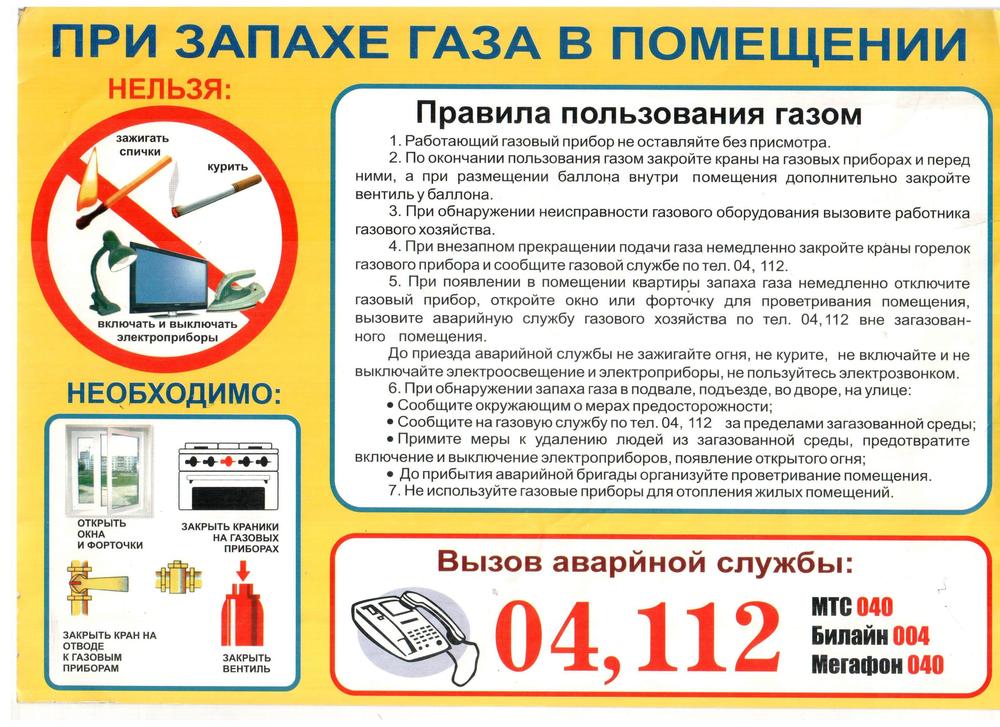 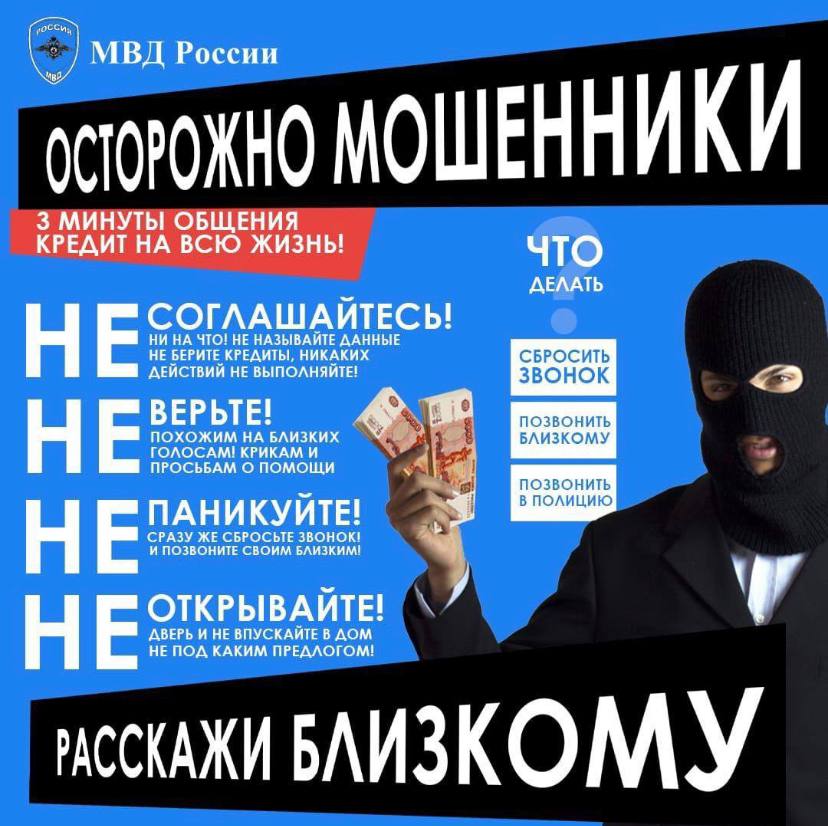 Код бюджетной  классификации Российской Фед.Наименование групп, подгрупп, статей, подстатей, элементов, программ (подпрограмм), кодов экономической классификации2023 год2024 год2025 год1 00 00000 00 0000 000Налоговые и неналоговые доходы4867,103283,203281,301 01 0000 00 0000 000НАЛОГИ НА ПРИБЫЛЬ, ДОХОДЫ967,00977,00987,001 01 02000 01 000 110Налог на доходы физических лиц967,00977,00987,001 01 02010 01 0000 110Налог на доходы физических лиц с доходов, источником которых является налоговый агент, за исключением доходов, в отношении которых исчисление и уплата налога осуществляются в соответствии со статьями 227, 227.1 и 228 Налогового кодекса Российской Федерации (сумма платежа (перерасчеты, недоимка и задолженность по соответствующему платежу, в том числе по отмененному)967,00977,00987,001 03 00000 00 0000 000Налоги на товары (работы, услуги), реализуемые на территории Российской Федерации606,50637,70667,501 03 02000 01 0000 110Акцизы по подакцизным товарам (продукции), производимым на территории Российской Федерации606,50637,70667,501 03 02200 00 0000 000Доходы от уплаты акцизов, подлежащие распределению между бюджетами субъектов РФ и местными бюджетами с учетом установленных дифференцированных нормативов отчислений в местные бюджеты606,50637,70667,501 03 02230 01 0000 110Доходы от уплаты акцизов на дизельное топливо, подлежащие распределению между бюджетами субъектов РФ и местными бюджетами с учетом установленных дифференцированных нормативов отчислений в местные бюджеты287,30304,20319,201 03 02231 01 0000 110Доходы от уплаты акцизов на дизельное топливо, подлежащие распределению между бюджетами субъектов РФ и местными бюджетами с учетом установленных дифференцированных нормативов отчислений в местные бюджеты (по нормативам, установленным Федеральным законом о федеральном бюджете в целях формирования дорожных фондов субъектов РФ)287,30304,20319,201 03 02240 01 0000 110Доходы от уплаты акцизов на моторные масла для дизельных и (или) карбюраторных (инжекторных) двигателей, подлежащие распределению между бюджетами субъектов РФ и местными бюджетами с учетом установленных дифференцированных нормативов отчислений в местные бюджеты2,002,102,101 03 02241 01 0000 110Доходы от уплаты акцизов на моторные масла для дизельных и (или) карбюраторных (инжекторных) двигателей, подлежащие распределению между бюджетами субъектов РФ и местными бюджетами с учетом установленных дифференцированных нормативов отчислений в местные бюджеты (по нормативам, установленным Федеральным законом о федеральном бюджете в целях формирования дорожных фондов субъектов РФ)2,002,102,101 03 02250 01 0000 110Доходы от уплаты акцизов на автомобильный бензин, подлежащие распределению между бюджетами субъектов РФ и местными бюджетами с учетом установленных дифференцированных нормативов отчислений в местные бюджеты 355,10371,20385,501 03 02251 01 0000 110Доходы от уплаты акцизов на автомобильный бензин, подлежащие распределению между бюджетами субъектов РФ и местными бюджетами с учетом установленных дифференцированных нормативов отчислений в местные бюджеты (по нормативам, установленным Федеральным законом о федеральном бюджете в целях формирования дорожных фондов субъектов РФ)355,10371,20385,501 03 02260 01 0000 110Доходы от уплаты акцизов на прямогонный бензин, распределению между бюджетами субъектов РФ и местными бюджетами с учетом установленных дифференцированных нормативов отчислений в местные бюджеты-37,90-39,80-39,301 03 02261 01 0000 110Доходы от уплаты акцизов на прямогонный бензин, распределению между бюджетами субъектов РФ и местными бюджетами с учетом установленных дифференцированных нормативов отчислений в местные бюджеты (по нормативам, установленным Федеральным законом о федеральном бюджете в целях формирования дорожных фондов субъектов РФ)-37,90-39,80-39,301 05 00000 00 0000 000НАЛОГИ НА СОВОКУПНЫЙ ДОХОД338,60357,50368,801 05 03000 01 0000 110Единый сельскохозяйственный налог338,60357,50368,801 05 03010 01 0000 110Единый сельскохозяйственный налог (сумма платежа (перерасчеты, недоимка и задолженность по соответствующему платежу, в том числе по отмененному)338,60357,50368,801 06 00000 00 0000 000Налоги на имущество1349,001311,001258,001 06 01000 00 0000 000Налог на имущество физических лиц11,0011,0011,001 06 01030 10 0000 110Налог на имущество физических лиц, взимаемый по ставкам, применяемым к объектам налогообложения, расположенным в границах поселений (сумма платежа (перерасчеты, недоимка и задолженность по соответствующему платежу, в том числе по отмененному11,0011,0011,001 06 06000 00 0000 000Земельный налог1338,001300,001247,001 06 06030 00 0000 110Земельный налог, взимаемый по ставкам, установленным в соответствии с подпунктом 1 пункта 1 статьи 394 Налогового кодекса Российской Федерации389,00354,00390,001 06 06033 10 0000 110Земельный налог, взимаемый по ставкам, установленным в соответствии с подпунктом 1 пункта 1 статьи 394 Налогового кодекса Российской Федерации и применяемым к объектам налогообложения, расположенным в границах поселений (сумма платежа (перерасчеты, недоимка и задолженность по соответствующему платежу, в том числе по отмененному389,00354,00390,001 06 06040 00 0000 110Земельный налог, взимаемый по ставкам, установленным в соответствии с подпунктом 2 пункта 1 статьи 394 Налогового кодекса Российской Федерации949,00946,00857,001 06 06043 10 0000 110Земельный налог, взимаемый по ставкам, установленным в соответствии с подпунктом 2 пункта 1 статьи 394 Налогового кодекса Российской Федерации и применяемым к объектам налогообложения, расположенным в границах поселений (сумма платежа (перерасчеты, недоимка и задолженность по соответствующему платежу, в том числе по отмененному949,00946,00857,001 13 00000 00 0000 000Доходы от оказания платных услуг и компенсации затрат государства1150,000,000,001 13 02000 00 0000 130Доходы от компенсации затрат государства1150,000,000,001 13 02060 00 0000 130Доходы, поступающие в порядке возмещения расходов, понесенных в связи с эксплуатацией имущества 1150,000,000,001 13 02065 10 0000 130Доходы, поступающие в порядке возмещения расходов, понесенных в связи с эксплуатацией имущества сельских поселений1150,000,000,001 17 00000 00 0000 000Прочие неналоговые доходы456,000,000,001 17 15000 00 0000 000Инициативные платежи 456,000,000,001 17 15030 10 0000 150Инициативные платежи, зачисляемые в бюджет сельских поселений456,000,000,001 17 15030 10 0003 150Инициативные платежи, зачисляемые в бюджеты сельских поселений (средства, поступающие на ремонт водопровода)456,000,000,002 00 00000 00 0000 000Безвозмездные поступления 4794,403602,803666,102 02 00000 00 0000 000Безвозмездные поступления от других бюджетов бюджетной системы Российской Федерации4794,403602,803666,102 02 10000 00 0000 150Дотации бюджетам субъектов Российской Федерации и муниципальных образований3926,003468,303526,702 02 15001 00 0000 150Дотации на выравнивание бюджетной обеспеченности3556,003145,103203,502 02 15001 10 0000 150Дотации бюджетам сельских поселений на выравнивание  бюджетной обеспеченности из бюджета субъекта РФ3556,003145,103203,502 02 16001 00 0000 150Дотации на выравнивание бюджетной обеспеченности из бюджетов муниципальных районов, городских округов с внутригородским делением18,6013,9013,902 02 16001 10 0000 150Дотация бюджетам сельских поселений на выравнивание бюджетной обеспеченности из бюджетов муниципальных районов18,6013,9013,902 02 19999 00 0000 150Прочие дотации 351,40309,30309,302 02 19999 10 0000 150Прочие дотации бюджетам сельских поселений351,40309,30309,302 02 20000 00 0000 150Субсидии бюджетам бюджетной системы РФ (межбюджетные субсидии)739,900,000,002 02 29999 00 0000 150Прочие субсидии на реализацию инициативных проектов739,900,000,002 02 29999 10 0000 150Прочие субсидии бюджетам сельских поселений на реализацию инициативных проектов739,900,000,002 02 30000 00 0000 150Субвенции бюджетам субъектов Российской Федерации и муниципальных образований128,50134,50139,402 02 35118 00 0000 150Субвенции бюджетам на осуществление первичного воинского учета органам местного самоуправления поселений муниципальных и городских округов128,50134,50139,402 02 35118 10 0000 150Субвенции бюджетам сельских поселений   на осуществление первичного воинского учета органами местного самоуправления поселений, муниципальных и городских округов 128,50134,50139,40Итого доходов9661,506886,006947,40Наименование показателяРЗПР2023 год 2024 год2025 годОбщегосударственные вопросы01003665,003497,003497,00Функционирование высшего должностного лица субъекта Российской Федерации и муниципального образования0102996,00996,00996,00Функционирование Правительства Российской Федерации, высших исполнительных органов государственной власти субъектов Российской Федерации, местных администраций01042572,402404,402404,40Обеспечение деятельности финансовых, налоговых и таможенных органов и органов финансового (финансово-бюджетного) надзора010651,1051,1051,10Резервные фонды011113,0013,0013,00Другие общегосударственные вопросы011332,5032,5032,50Национальная оборона0200128,50134,50139,40Мобилизационная и вневойсковая подготовка0203128,50134,50139,40Национальная безопасность и правоохранительная деятельность0300234,50228,00228,00Защита населения и территории от чрезвычайных ситуаций природного и техногенного характера, пожарная безопасность0310232,50226,00226,00Другие вопросы в области национальной безопасности и правоохранительной деятельности03142,002,002,00Национальная экономика0400732,20649,90679,70Дорожное хозяйство (дорожные фонды)0409720,00637,70667,50Другие вопросы в области национальной экономики041212,2012,2012,20Жилищно-коммунальное хозяйство05004835,00551,00392,50Коммунальное хозяйство05022529,900,000,00Благоустройство05032305,2551,00392,50Образование07002,402,402,40Молодежная политика07072,402,402,40Культура, кинематография08001767,901475,901475,90Культура08011767,901475,901475,90Социальная политика100012,2012,2012,20Пенсионное обеспечение100112,2012,2012,20Физическая культура и спорт1100195,00162,00162,00Массовый спорт1102195,00162,00162,00Условно утвержденные расходы9999173,10358,30Итого расходовИтого расходовИтого расходов11572,96886,006947,40Наименование показателяАДМРЗПРЦСРВР2023 год2024 год 2025 год Администрация Кулагинского сельсовета Новосергиевского района Оренбургской области017000000 0 00 0000000011572,96886,006947,40Общегосударственные вопросы017010000 0 00 000000003665,003497,003497,00ФУНКЦИОНИРОВАНИЕ ВЫСШЕГО ДОЛЖНОСТНОГО ЛИЦА СУБЪЕКТА РОССИЙСКОЙ ФЕДЕРАЦИИ И МУНИЦИПАЛЬНОГО ОБРАЗОВАНИЯ017010200 0 00 00000000996,00996,00996,00Муниципальная программа «Устойчивое развитие территории муниципального образования Кулагинский сельсовет  Новосергиевского района Оренбургской области»017010220 0 00 00000000996,00996,00996,00Комплексы процессных мероприятий017010220 4 00 00000000996,00996,00996,00Комплекс процессных мероприятий «Анализ эффективности бюджетных расходов на осуществление полномочий органов местного самоуправления»017010220 4 01 00000000996,00996,00996,00Высшее должностное лицо органов местного самоуправления017010220 4 01 10010000996,00996,00996,00Расходы на выплаты персоналу в целях обеспечения выполнения функций государственными (муниципальными) органами, казенными учреждениями, органами управления государственными внебюджетными фондами017010220 4 01 10010100996,00996,00996,00Расходы на выплаты персоналу государственных (муниципальных) органов017010220 4 01 10010120996,00996,00996,00ФУНКЦИОНИРОВАНИЕ ПРАВИТЕЛЬСТВА РОССИЙСКОЙ ФЕДЕРАЦИИ, ВЫСШИХ ИСПОЛНИТЕЛЬНЫХ ОРГАНОВ ГОСУДАРСТВЕННОЙ ВЛАСТИ СУБЪЕКТОВ РОССИЙСКОЙ ФЕДЕРАЦИИ, МЕСТНЫХ АДМИНИСТРАЦИЙ017010400 0 00 000000002572,402404,402404,40Муниципальная программа «Устойчивое развитие территории муниципального образования Кулагинский сельсовет Новосергиевского района Оренбургской области»017010420 0 00 000000002572,402404,402404,40Комплексы процессных мероприятий017010420 4 00 000000002572,402404,402404,40Комплекс процессных мероприятий «Анализ эффективности бюджетных расходов на осуществление полномочий органов местного самоуправления»017010420 4 01 000000002572,402404,402404,40Центральный аппарат017010420 4 01 100200002358,002190,002190,00Расходы на выплаты персоналу в целях обеспечения выполнения функций государственными (муниципальными) органами, казенными учреждениями, органами управления государственными внебюджетными фондами017010420 4 01 100201001805,601805,601805,60Расходы на выплату персоналу государственных (муниципальных) органов017010420 4 01 100201201 805,601805,601805,60Закупка товаров, работ и услуг для  государственных (муниципальных) нужд017010420 4 01 10020200552,40384,40384,40Иные закупки товаров, работ и услуг для обеспечения государственных (муниципальных) нужд017010420 4 01 10020240552,40384,40384,40Центральный аппарат (работники ОМСУ)017010420 4 01 10021000214,40214,40214,40Расходы на выплаты персоналу в целях обеспечения выполнения функций государственными (муниципальными) органами, казенными учреждениями, органами управления государственными внебюджетными фондами017010420 4 01 10021100214,40214,40214,40Расходы на выплату персоналу государственных (муниципальных) органов (работники ОМСУ)017010420 4 01 10021120214,40214,40214,40ОБЕСПЕЧЕНИЕ ДЕЯТЕЛЬНОСТИ ФИНАНСОВЫХ, НАЛОГОВЫХ И ТАМОЖЕННЫХ ОРГАНОВ ФИНАНСОВОГО(ФИНАНСОВО-БЮДЖЕТНОГО) НАДЗОРА017010600 0 00 0000000051,1051,1051,10Муниципальная программа «Устойчивое развитие территории муниципального образования Кулагинский сельсовет Новосергиевского района Оренбургской области»017010620 0 00 0000000051,1051,1051,10Комплексы процессных мероприятий017010620 4 00 0000000051,1051,1051,10Комплекс процессных мероприятий «Анализ эффективности бюджетных расходов на осуществление полномочий органов местного самоуправления»017010620 4 01 0000000051,1051,1051,10Осуществление полномочий по обеспечению внутреннего финансового контроля и контроля в сфере закупок017010620 4 01 9994000010,5010,5010,50Межбюджетные трансферты017010620 4 01 9994050010,5010,5010,50Иные межбюджетные трансферты017010620 4 01 9994054010,5010,5010,50Осуществление полномочий по обеспечению внешнего финансового контроля и контроля в сфере закупок017010620 4 01 9996000040,6040,6040,60Межбюджетные трансферты017010620 4 01 9996050040,6040,6040,60Иные межбюджетные трансферты017010620 4 01 9996054040,6040,6040,60РЕЗЕРВНЫЕ ФОНДЫ017011100 0 00 0000000013,0013,0013,00Непрограммные мероприятия017011177 0 00 0000000013,0013,0013,00Прочие непрограммные мероприятия017011177 6 00 0000000013,0013,0013,00Резервные фонды органов местного самоуправления017011177 6 00 0005000013,0013,0013,00Иные бюджетные ассигнования017011177 6 00 0005080013,0013,0013,00Резервные средства017011177 6 00 0005087013,0013,0013,00ДРУГИЕ ОБЩЕГОСУДАРСТВЕННЫЕ ВОПРОСЫ017011300 0 00 0000000032,5032,5032,50Муниципальная программа «Устойчивое развитие территории муниципального образования Кулагинский сельсовет Новосергиевского района Оренбургской области»017011320 0 00 0000000030,5030,0030,00Комплексы процессных мероприятий017011320 4 00 0000000030,5030,0030,00Комплекс процессных мероприятий «Анализ эффективности бюджетных расходов на осуществление полномочий органов местного самоуправления»017011320 4 01 000005,505,005,00Представительские расходы017011320 4 01 992100005,005,005,00Закупка товаров, работ и услуг для  государственных (муниципальных) нужд017011320 4 01 992102005,005,005,00Иные закупки товаров, работ и услуг для обеспечения государственных (муниципальных) нужд017011320 4 01 992102405,005,005,00Осуществление мер по противодействию коррупции в границах поселения в части формирования и обеспечения деятельности комиссии по соблюдению требований к служебному поведению муниципальных служащих и урегулированию конфликта интересов, рассмотрению вопросов, относящихся к полномочиям комиссии, в отношении муниципальных служащих, замещающих должности муниципальной службы в администрации поселения.017011320 4 01 999900000,500,500,50Межбюджетные трансферты017011320 4 01 999905000,500,500,50Иные межбюджетные трансферты017011320 4 01 999905400,500,500,50Комплекс процессных мероприятий «Оценка недвижимости, признание прав и регулирование отношений по государственной и муниципальной собственности»017011320 4 02 0000000025,0025,0025,00Регулирование отношений по муниципальной собственности017011320 4 02 9901000025,0025,0025,00Закупка товаров, работ и услуг для  государственных (муниципальных) нужд017011320 4 02 9901020020,0020,0020,00Иные закупки товаров, работ и услуг для обеспечения государственных (муниципальных) нужд017011320 4 02 9901024020,0020, 0020,00Иные бюджетные ассигнования017011320 4 02 990108005,005,005,00Уплата налогов, сборов и иных платежей017011320 4 02 990108505,005,005,00Непрограммные мероприятия017011377 0 00 000000002,002,002,00Прочие мероприятия в рамках управленческой деятельности017011377 2 00 000000002,002,002,00Обеспечение деятельности органов государственной власти и органов местного самоуправления по вопросам координации их деятельности в решении общих задач017011377 2 00 101100002,002,002,00Иные бюджетные ассигнования017011377 2 00 101108002,002,002,00Уплата налогов, сборов и иных платежей017011377 2 00 101108502,002,002,00НАЦИОНАЛЬНАЯ ОБОРОНА017020000 0 00 00000000128,50134,50139,40Мобилизационная и вневойсковая подготовка017020300 0 00 00000000128,50134,50139,40Непрограммные мероприятия017020377 0 00 00000000128,50134,50139,40Руководство и управление в сфере установленных функций органов местного самоуправления017020377 1 00 00000000128,50134,50139,40Субвенции на осуществление первичного воинского учета на территориях, где отсутствуют военные комиссариаты017020377 1 00 51180000128,50134,50139,40Расходы на выплаты персоналу в целях обеспечения выполнения функций государственными (муниципальными) органами, казенными учреждениями, органами управления государственными внебюджетными фондами017020377 1 00 51180100128,50134,50139,40Расходы на выплату персоналу государственных (муниципальных) органов017020377 1 00 51180120128,50134,50139,40НАЦИОНАЛЬНАЯ БЕЗОПАСНОСТЬ И ПРАВООХРАНИТЕЛЬНАЯ ДЕЯТЕЛЬНОСТЬ017030000 0 00 00000000234,50228,00228,00Защита населения и территории от чрезвычайных ситуаций природного и техногенного характера, пожарная безопасность017031000 0 00 00000000232,50228,00228,00Муниципальная программа «Устойчивое развитие территории муниципального образования Новосергиевского района Оренбургской области».017031020 0 00 00000000232,50228,00228,00Комплексы процессных мероприятий017031020 4 00 00000000232,50228,00228,00Комплекс процессных мероприятий «Разработка и утверждение комплекса мер по обеспечению пожарной безопасности муниципального образования»017031020 4 04 00000000232,50226,00226,00Реализация мероприятий по пожарной безопасности, обеспечение деятельности добровольных пожарных команд017031020 4 04 99060000232,50226,00226,00Закупка товаров, работ и услуг для  государственных (муниципальных) нужд017031020 4 04 99060200232,50226,00226,00Иные закупки товаров, работ и услуг для обеспечения государственных (муниципальных) нужд017031020 4 04 99060240232,50226,00226,00Комплекс процессных мероприятий "Обеспечение деятельности народных дружин"017031420 4 05 000000002,002,002,00Создание условий для деятельности народных дружин017031420 4 05 990900002,002,002,00Закупка товаров, работ и услуг для  государственных (муниципальных) нужд017031420 4 05 990902002,002,002,00Иные закупки товаров, работ и услуг для обеспечения государственных (муниципальных) нужд017031420 4 05 990902402,002,002,00НАЦИОНАЛЬНАЯ ЭКОНОМИКА017040000 0 00 00000000732,20649,90679,70Дорожное хозяйство (дорожные фонды)017040900 0 00 00000000720,00637,70667,50Муниципальная программа «Устойчивое развитие территории муниципального образования Новосергиевского района Оренбургской области».017040920 0 00 00000000720,00637,70667,50Комплексы процессных мероприятий017040920 4 00 00000000720,00637,70667,50Комплекс процессных мероприятий «Содержание и ремонт автомобильных дорог поселения и искусственных сооружений на них»017040920 4 06 00000000720,00637,70667,50Ремонт и содержание автомобильных дорог общего пользования 017040920 4 06 99070000720,00637,70667,50Закупка товаров, работ и услуг для  государственных (муниципальных) нужд017040920 4 06 99070200720,00637,70667,50Иные закупки товаров, работ и услуг для обеспечения государственных (муниципальных) нужд017040920 4 06 99070240720,00637,70667,50Другие вопросы в области национальной экономики017041200 0 00 0000000012,2012,2012,20Муниципальная программа «Устойчивое развитие территории муниципального образования Кулагинский сельсовет Новосергиевского района Оренбургской области»017041220 0 00 0000000012,2012,2012,20Комплексы процессных мероприятий 017041220 4 00 0000000012,2012,2012,20Комплекс процессных мероприятий «Мероприятия по землеустройству и землепользованию»017041220 4 07 0000000012,2012,2012,20Осуществление полномочий по утверждению документации по планировке территории, выдаче разрешений на строительстве, разрешений а ввод в эксплуатацию при осуществлении строительства объектов, расположенных на территории поселения017041220 4 07 9995000012,2012,2012,20Межбюджетные трансферты017041220 4 07 9995050012,2012,2012,20Иные межбюджетные трансферты017041220 4 07 9995054012,2012,2012,20ЖИЛИЩНО-КОММУНАЛЬНОЕ ХОЗЯЙСТВО017050000 0 00 000000004835,00551,00392,50Коммунальное хозяйство017050200 0 00 000000002529,900,000,00Муниципальная программа «Устойчивое развитие территории муниципального образования Кулагинский сельсовет Новосергиевского района Оренбургской области»017050220 0 00 000000002529,900,000,00Комплексы процессных мероприятий017050220 4 00 000000001117,800,000,00Комплекс процессных мероприятий "Мероприятия  в области коммунального хозяйства"017050220 4 09 000000001117,800,000,00Содержание объектов коммунальной инфраструктуры017050220 4 09 990120001117,800,000,00Закупка товаров, работ и услуг для  государственных (муниципальных) нужд017050220 4 09 990122001117,800,000,00Иные закупки товаров, работ и услуг для обеспечения государственных (муниципальных) нужд017050220 4 09 990122401117,800,000,00Реализация инициативных проектов017050220 5 П5 000000001412,100,000,00Реализация инициативных проектов017050220 5 П5 S14000001412,100,000,00Закупка товаров, работ и услуг для  государственных (муниципальных) нужд017050220 5 П5 S1400200822,100,000,00Прочая закупка товаров, работ и услуг для обеспечения государственных (муниципальных) нужд017050220 5 П5 S1400240822,100,000,00Мероприятия по завершению реализации инициативных проектов017050220 5 П5 И1400000590,000,000,00Закупка товаров, работ и услуг для  государственных (муниципальных) нужд017050220 5 П5 И1400200590,000,000,00Иные закупки товаров, работ и услуг для обеспечения государственных (муниципальных) нужд017050220 5 П5 И1400240590,000,000,00Благоустройство017050300 0 00 000000002305,20551,00392,50Муниципальная программа «Устойчивое развитие территории муниципального образования Кулагинский сельсовет Новосергиевского района Оренбургской области»017050320 0 00 000000002305,20551,00392,50 Комплексы процессных мероприятий017050320 4 00 000000002305,20551,00392,50Комплекс процессных мероприятий «Мероприятие по благоустройству населения»017050320 4 10 00000 0002305,20551,00392,50Реализация природоохранных мероприятий (Озеленение)017050320 4 10 00060000188,90146,80146,80Закупка товаров, работ и услуг для  государственных (муниципальных) нужд017050320 4 10 00060200188,90146,80146,80Иные закупки товаров, работ и услуг для обеспечения государственных (муниципальных) нужд017050320 4 10 00060240188,90146,80146,80Уличное освещение017050320 4 10 99130000420,00287,00128,10Закупка товаров, работ и услуг для  государственных (муниципальных) нужд017050320 4 10 99130200420,00287,00128,10Иные закупки товаров, работ и услуг для обеспечения государственных (муниципальных) нужд017050320 4 10  99130240420,00287,00128,10Организация и содержание мест захоронения017050320 4 10 9915000010,000,000,00Закупка товаров, работ и услуг для  государственных (муниципальных) нужд017050320 4 10 9915020010,000,000,00Иные закупки товаров, работ и услуг для обеспечения государственных (муниципальных) нужд017050320 4 10 9915024010,000,000,00Прочие мероприятия по благоустройству городских округов и поселений017050320 4 10 991600001686,30117,20117,60Закупка товаров, работ и услуг для  государственных (муниципальных) нужд017050320 4 10 991602001566,300,00,00Иные закупки товаров, работ и услуг для обеспечения государственных (муниципальных) нужд017050320 4 10 991602401566,300,00,00Иные бюджетные ассигнования017050320 4 10 99160800120,00117,20117,60Уплата налогов, сборов и иных платежей017050320 4 10 99160850120,00117,20117,60ОБРАЗОВАНИЕ017070000 0 00 000000002,402,402,40Молодежная политика017070700 0 00 000000002,402,402,40Муниципальная программа «Устойчивое развитие территории муниципального образования Кулагинский сельсовет Новосергиевского района Оренбургской области»017070720 0 00 000000002,402,402,40Комплексы процессных мероприятий 017070720 4 00 000000002,402,402,40Комплекс процессных мероприятий «Организация работы с детьми и молодежью»017070720 4 11 000000002,402,402,40Обеспечение выполнения полномочия по организации работы с детьми и молодежью017070720 4 11 999700002,402,402,40Межбюджетные трансферты017070720 4 11 999705002,402,402,40Иные межбюджетные трансферты017070720 4 11 999705402,4 02,402,40КУЛЬТУРА И КИНЕМАТОГРАФИЯ017080000 0 00 000000001767,901475,901475,90Культура017080100 0 00 000000001767,901475,901475,90Муниципальная программа «Устойчивое развитие территории муниципального образования Кулагинский сельсовет Новосергиевского района Оренбургской области»017080120 0 00 000000001767,901475,901475,90Комплексы процессных мероприятий017080120 4 00 000000001 767,901475,901475,90Комплекс процессных мероприятий «Организация и обеспечение досуга жителей поселения услугами организаций культуры»017080120 4 12 000000001 767,901475,901475,90Содержание учреждений культуры017080120 4 12 99200000689,80397,80397,80Закупка товаров, работ и услуг для  государственных (муниципальных) нужд017080120 4 12 99200200686,40397,80397,80Иные закупки товаров, работ и услуг для обеспечения государственных (муниципальных) нужд017080120 4 12 99200240686,40397,80397,80Социальное обеспечение и иные выплаты населению017080120 4 12 992003003,200,000,00Иные выплаты населению017080120 4 12 992003603,200,000,00Иные бюджетные ассигнования017080120 4 12 992008000,200,000,00Уплата налогов, сборов и иных платежей017080120 4 12 992008500,200,000,00Межбюджетные трансферты в рамках передаваемых полномочий017080120 4 12 999200001078,101078,101078,10Межбюджетные трансферты017080120 4 12 999205001078,101078,101078,10Иные межбюджетные трансферты017080120 4 12 999205401078,101078,101078,10СОЦИАЛЬНАЯ ПОЛИТИКА017100000 0 00 0000000012,2012,2012,20Пенсионное обеспечение017100100 0 00 0000000012,2012,2012,20Муниципальная программа «Устойчивое развитие территории муниципального образования Кулагинский сельсовет Новосергиевского района Оренбургской области»017100120 0 00 0000000012,2012,2012,20Комплексы процессных мероприятий017100120 4 00 0000000012,2012,2012,20Комплекс процессных мероприятий «Анализ эффективности бюджетных расходов на осуществление полномочий органов местного самоуправления»017100120 4 01 0000000012,2012,2012,20Доплаты к пенсиям муниципальных  служащих муниципального образования017100120 4 01 9993000012,2012,2012,20Закупка товаров, работ и услуг для  государственных (муниципальных) нужд017100120 4 01 999302000,200,200,20Иные закупки товаров, работ и услуг для обеспечения государственных (муниципальных) нужд017100120 4 01 999302400,200,200,20Социальное обеспечение и иные выплаты населению017100120 4 01 9993030012,0012,0012,00Публичные нормативные социальные выплаты граждан017100120 4 01 9993031012,0012,0012,00ФИЗИЧЕСКАЯ КУЛЬТУРА И СПОРТ017110000 0 00 00000 000195,00162,00162,00Массовый спорт017110200 0 00 00000 000195,00162,00162,00Муниципальная программа «Устойчивое развитие территории муниципального образования Кулагинский сельсовет Новосергиевского района Оренбургской области»017110220 0 00 00000000195,00162,00162,00Комплексы процессных мероприятий017110220 4 00 00000000195,00162,00162,00Комплекс процессных мероприятий «Обеспечение условий для развития на территории поселения физической культуры, школьного спорта и массового спорта»017110220 4 13 00000000195,00162,00162,00Мероприятия в области  спорта и физической культуры, туризма017110220 4 13 99120000195,00162,00162,00Закупка товаров, работ и услуг для  государственных (муниципальных) нужд017110220 4 13 99120200195,00162,00162,00Иные закупки товаров, работ и услуг для обеспечения государственных (муниципальных) нужд017110220 4 13 99120240195,00162,00162,00УСЛОВНО УТВЕРЖДЕННЫЕ РАСХОДЫ017999900 0 00 0000990173,10358,30ИТОГО:ИТОГО:ИТОГО:ИТОГО:ИТОГО:ИТОГО:11572,906886,006947,40Наименование показателяРЗПРЦСРВР2023 год2024 год 2025 год Администрация Кулагинского сельсовета Новосергиевского района Оренбургской области000000 0 00 0000000011572,906886,006947,40Общегосударственные вопросы010000 0 00 000000003335,003497,003497,00ФУНКЦИОНИРОВАНИЕ ВЫСШЕГО ДОЛЖНОСТНОГО ЛИЦА СУБЪЕКТА РОССИЙСКОЙ ФЕДЕРАЦИИ И МУНИЦИПАЛЬНОГО ОБРАЗОВАНИЯ010200 0 00 00000000996,00996,00996,00Муниципальная программа «Устойчивое развитие территории муниципального образования Кулагинский сельсовет  Новосергиевского района Оренбургской области»010220 0 00 00000000996,00996,00996,00Комплексы процессных мероприятий010220 4 00 00000000996,00996,00996,00Комплекс процессных мероприятий «Анализ эффективности бюджетных расходов на осуществление полномочий органов местного самоуправления»010220 4 01 00000000996,00996,00996,00Высшее должностное лицо органов местного самоуправления010220 4 01 10010000996,00996,00996,00Расходы на выплаты персоналу в целях обеспечения выполнения функций государственными (муниципальными) органами, казенными учреждениями, органами управления государственными внебюджетными фондами010220 4 01 10010100996,00996,00996,00Расходы на выплаты персоналу государственных (муниципальных) органов010220 4 01 10010120996,00996,00996,00ФУНКЦИОНИРОВАНИЕ ПРАВИТЕЛЬСТВА РОССИЙСКОЙ ФЕДЕРАЦИИ, ВЫСШИХ ИСПОЛНИТЕЛЬНЫХ ОРГАНОВ ГОСУДАРСТВЕННОЙ ВЛАСТИ СУБЪЕКТОВ РОССИЙСКОЙ ФЕДЕРАЦИИ, МЕСТНЫХ АДМИНИСТРАЦИЙ010400 0 00 000000002572,402404,402404,40Муниципальная программа «Устойчивое развитие территории муниципального образования Кулагинский сельсовет Новосергиевского района Оренбургской области»010420 0 00 000000002572,402404,402404,40Комплексы процессных мероприятий010420 4 00 000000002572,402404,402404,40Комплекс процессных мероприятий «Анализ эффективности бюджетных расходов на осуществление полномочий органов местного самоуправления»010420 4 01 000000002572,402404,402404,40Центральный аппарат010420 4 01 100200002358,002190,002190,00Расходы на выплаты персоналу в целях обеспечения выполнения функций государственными (муниципальными) органами, казенными учреждениями, органами управления государственными внебюджетными фондами010420 4 01 100201001805,601805,601805,60Расходы на выплату персоналу государственных (муниципальных) органов010420 4 01 100201201805,601805,601805,60Закупка товаров, работ и услуг для  государственных (муниципальных) нужд010420 4 01 10020200552,40384,40384,40Иные закупки товаров, работ и услуг для обеспечения государственных (муниципальных) нужд010420 4 01 10020240552,40384,40384,40Центральный аппарат (работники ОМСУ)010420 4 01 10021000214,40214,40214,40Расходы на выплаты персоналу в целях обеспечения выполнения функций государственными (муниципальными) органами, казенными учреждениями, органами управления государственными внебюджетными фондами010420 4 01 10021100214,40214,40214,40Расходы на выплату персоналу государственных (муниципальных) органов (работники ОМСУ)010420 4 01 10021120214,40214,40214,40ОБЕСПЕЧЕНИЕ ДЕЯТЕЛЬНОСТИ ФИНАНСОВЫХ, НАЛОГОВЫХ И ТАМОЖЕННЫХ ОРГАНОВ ФИНАНСОВОГО(ФИНАНСОВО-БЮДЖЕТНОГО) НАДЗОРА010600 0 00 0000000051,1051,1051,10Муниципальная программа «Устойчивое развитие территории муниципального образования Кулагинский сельсовет Новосергиевского района Оренбургской области»010620 0 00 0000000051,1051,1051,10Комплексы процессных мероприятий010620 4 00 0000000051,1051,1051,10Комплекс процессных мероприятий «Анализ эффективности бюджетных расходов на осуществление полномочий органов местного самоуправления»010620 4 01 0000000051,1051,1051,10Осуществление полномочий по обеспечению внутреннего финансового контроля и контроля в сфере закупок010620 4 01 9994000010,5010,5010,50Межбюджетные трансферты010620 4 01 9994050010,5010,5010,50Иные межбюджетные трансферты010620 4 01 9994054010,5010,5010,50Осуществление полномочий по обеспечению внутреннего финансового контроля и контроля в сфере закупок010620 4 01 9996000040,6040,6040,60Межбюджетные трансферты010620 4 01 9996050040,6040,6040,60Иные межбюджетные трансферты010620 4 01 9996054040,6040,6040,60РЕЗЕРВНЫЕ ФОНДЫ011100 0 00 0000000013,0013,0013,00Непрограммные мероприятия011177 0 00 0000000013,0013,0013,00Прочие непрограммные мероприятия011177 6 00 0000000013,0013,0013,00Резервные фонды органов местного самоуправления 011177 6 00 0005000013,0013,0013,00Иные бюджетные ассигнования011177 6 00 0005080013,0013,0013,00Резервные средства011177 6 00 0005087013,0013,0013,00ДРУГИЕ ОБЩЕГОСУДАРСТВЕННЫЕ ВОПРОСЫ011300 0 00 0000000032,5032,5032,50Муниципальная программа «Устойчивое развитие территории муниципального образования Кулагинский сельсовет Новосергиевского района Оренбургской области»011320 0 00 0000000030,5030,5030,50Комплексы процессных мероприятий011320 4 00 0000000030,5030,5030,50Комплекс процессных мероприятий «Анализ эффективности бюджетных расходов на осуществление полномочий органов местного самоуправления»011320 4 01 000005,505,005,00Представительские расходы011320 4 01 992100005,005,005,00Закупка товаров, работ и услуг для  государственных (муниципальных) нужд011320 4 01 992102005,005,005,00Иные закупки товаров, работ и услуг для обеспечения государственных (муниципальных) нужд011320 4 01 992102405,005,005,00Осуществление мер по противодействию коррупции в границах поселения в части формирования и обеспечения деятельности комиссии по соблюдению требований к служебному поведению муниципальных служащих и урегулированию конфликта интересов, рассмотрению вопросов, относящихся к полномочиям комиссии, в отношении муниципальных служащих, замещающих должности муниципальной службы в администрации поселения.011320 4 01 999900000,500,500,50Межбюджетные трансферты011320 4 01 999905000,500,500,50Иные межбюджетные трансферты011320 4 01 999905400,500,500,50Комплекс процессных мероприятий «Оценка недвижимости, признание прав и регулирование отношений по государственной и муниципальной собственности»011320 4 02 0000000025,0025,0025,00Регулирование отношений по муниципальной собственности011320 4 02 991000020,0020,0020,00Закупка товаров, работ и услуг для  государственных (муниципальных) нужд011320 4 02 9901020020,0020,0020,00Иные закупки товаров, работ и услуг для обеспечения государственных (муниципальных) нужд011320 4 02 9901024020,0020,0020,00Иные бюджетные ассигнования011320 4 02 990108005,005,005,00Уплата налогов, сборов и иных платежей011320 4 02 990108505,005,005,00Непрограммные расходы011377 0 00 000000002,002,002,00Прочие мероприятия в рамках управленческой деятельности011377 2 00 000000002,002,002,00Обеспечение деятельности органов государственной власти и органов местного самоуправления по вопросам координации их деятельности в решении общих задач011377 2 00 101100002,002,002,00Иные бюджетные ассигнования011377 2 00 101108002,002,002,00Уплата налогов, сборов и иных платежей011377 2 00 101108502,002,002,00НАЦИОНАЛЬНАЯ ОБОРОНА020000 0 00 00000000128,50134,50139,40Мобилизационная и вневойсковая подготовка020300 0 00 00000000128,50134,50139,40Непрограммные расходы020377 0 00 00000000128,50134,50139,40Руководство и управление в сфере установленных функций органов местного самоуправления020377 1 00 00000000128,50134,50139,40Субвенции на осуществление первичного воинского учета на территориях, где отсутствуют военные комиссариаты020377 1 00 51180000128,50134,50139,40Расходы на выплаты персоналу в целях обеспечения выполнения функций государственными (муниципальными) органами, казенными учреждениями, органами управления государственными внебюджетными фондами020377 1 00 51180100128,50134,50139,40Расходы на выплату персоналу государственных (муниципальных) органов020377 1 00 51180120128,50134,50139,40НАЦИОНАЛЬНАЯ БЕЗОПАСНОСТЬ И ПРАВООХРАНИТЕЛЬНАЯ ДЕЯТЕЛЬНОСТЬ030000 0 00 00000000234,50228,00228,00Защита населения и территории от чрезвычайных ситуаций природного и техногенного характера, пожарная безопасность031000 0 00 00000000232,50228,00228,00Муниципальная программа «Устойчивое развитие территории муниципального образования Новосергиевского района Оренбургской области».031020 0 00 00000000232,50228,00228,00Комплексы процессных мероприятий031020 4 00 00000000232,50228,00228,00Комплекс процессных мероприятий «Разработка и утверждение комплекса мер по обеспечению пожарной безопасности муниципального и частного жилищного фонда»031020 4 04 00000000232,50226,00226,00Реализация мероприятий по пожарной безопасности, обеспечение деятельности добровольных пожарных команд031020 4 04 99060000232,50226,00226,00Закупка товаров, работ и услуг для  государственных (муниципальных) нужд031020 4 04 99060200232,50226,00226,00Иные закупки товаров, работ и услуг для обеспечения государственных (муниципальных) нужд031020 4 04 99060240232,50226,00226,00Комплекс процессных мероприятий"Обеспечение деятельности народных дружин"031420 4 05 000000002,002,002,00Создание условий для деятельности народных дружин031420 4 05 990900002,002,002,00Закупка товаров, работ и услуг для  государственных (муниципальных) нужд031420 4 05 990902002,002,002,00Иные закупки товаров, работ и услуг для обеспечения государственных (муниципальных) нужд031420 4 05 990902402,002,002,00НАЦИОНАЛЬНАЯ ЭКОНОМИКА040000 0 00 00000000732,20649,90679,70Дорожное хозяйство (дорожные фонды)040900 0 00 00000000720,00637,70679,70Муниципальная программа «Устойчивое развитие территории муниципального образования Новосергиевского района Оренбургской области».040920 0 00 00000000720,00637,70679,70Комплексы процессных мероприятий040920 4 00 00000000720,00637,70679,70Комплекс процессных мероприятий «Содержание и ремонт автомобильных дорог поселения и искусственных сооружений на них»040920 4 06 00000000720,00637,70679,70Ремонт и содержание автомобильных дорог общего пользования 040920 4 06 99070000720,00637,70679,70Закупка товаров, работ и услуг для  государственных (муниципальных) нужд040920 4 06 99070200720,00637,70679,70Иные закупки товаров, работ и услуг для обеспечения государственных (муниципальных) нужд040920 4 06 99070240720,00637,70679,70Другие вопросы в области национальной экономики041200 0 00 0000000012,2012,2012,20Муниципальная программа «Устойчивое развитие территории муниципального образования Кулагинский сельсовет Новосергиевского района Оренбургской области»041220 0 00 0000000012,2012,2012,20Комплексы процессных мероприятий 041220 4 00 0000000012,2012,2012,20Комплекс процессных мероприятий «Мероприятия по землеустройству и землепользованию»041220 4 07 0000000012,2012,2012,20Осуществление полномочий по утверждению документации по планировке территории, выдаче разрешений на строительстве, разрешений  ввод в эксплуатацию при осуществлении строительства объектов, расположенных на территории поселения041220 4 07 9995000012,2012,2012,20Межбюджетные трансферты041220 4 07 9995050012,2012,2012,20Иные межбюджетные трансферты041220 4 07 9995054012,2012,2012,20ЖИЛИЩНО-КОМУНАЛЬНОЕ ХОЗЯЙСТВО050000 0 00 000000004835,00551,00392,50Коммунальное хозяйство050200 0 00 000000002529,900,000,00Муниципальная программа «Устойчивое развитие территории муниципального образования Кулагинский сельсовет Новосергиевского района Оренбургской области»050220 0 00 000000002 529,900,000,00Комплексы процессных мероприятий050220 4 00 000000001117,800,000,00Комплекс процессных мероприятий "Мероприятия  в области коммунального хозяйства"050220 4 09 000000001117,800,000,00Содержание объектов коммунальной инфраструктуры050220 4 09 990120001117,800,000,00Закупка товаров, работ и услуг для  государственных (муниципальных) нужд050220 4 09 990122001117,800,000,00Иные закупки товаров, работ и услуг для обеспечения государственных (муниципальных) нужд050220 4 09 990122401117,800,000,00Реализация инициативных проектов050220 5 П5 000000001412,100,000,00Реализация инициативных проектов050220 5 П5 S14000001412,100,000,00Закупка товаров, работ и услуг для  государственных (муниципальных) нужд050220 5 П5 S1400200822,100,000,00Иные закупки товаров, работ и услуг для обеспечения государственных (муниципальных) нужд050220 5 П5 S1400240822,100,000,00Мероприятия по завершению реализации инициативных проектов050220 5 П5 И1400000590,000,000,00Закупка товаров, работ и услуг для  государственных (муниципальных) нужд050220 5 П5 И1400200590,000,000,00Иные закупки товаров, работ и услуг для обеспечения государственных (муниципальных) нужд050220 5 П5 И1400240590,000,000,00Благоустройство050300 0 00 000000002305,20551,00392,50Муниципальная программа «Устойчивое развитие территории муниципального образования Кулагинский сельсовет Новосергиевского района Оренбургской области»050320 0 00 000000002305,20551,00392,50Комплексы процессных мероприятий 050320 4 00 000000002305,20551,00392,50Комплекс процессных мероприятий «Мероприятие по благоустройству населения»050320 4 10 00000 0002305,20551,00392,50Реализация природоохранных мероприятий (Озеленение)050320 4 10 00060000188,90146,80146,80Закупка товаров, работ и услуг для  государственных (муниципальных) нужд050320 4 10 00060200188,90146,80146,80Иные закупки товаров, работ и услуг для обеспечения государственных (муниципальных) нужд050320 4 10 00060240188,90146,80146,80Уличное освещение050320 4 10 99130000420,00287,00128,10Закупка товаров, работ и услуг для  государственных (муниципальных) нужд050320 4 10 99130200420,00287,00128,10Иные закупки товаров, работ и услуг для обеспечения государственных (муниципальных) нужд050320 4 10 99130240420,00287,00128,10Организация и содержание мест захоронения050320 4 10 9915000010,000,000,00Закупка товаров, работ и услуг для  государственных (муниципальных) нужд050320 4 10 9915020010,000,000,00Иные закупки товаров, работ и услуг для обеспечения государственных (муниципальных) нужд050320 4 10 9915024010,000,000,00Прочие мероприятия по благоустройству городских округов и поселений050320 4 10 991600001686,30117,20117,60Закупка товаров, работ и услуг для  государственных (муниципальных) нужд050320 4 10 991602001566,300,000,00Иные закупки товаров, работ и услуг для обеспечения государственных (муниципальных) нужд050320 4 10 991602401566,300,000,00Иные бюджетные ассигнования050320 4 10 99160800120,00117,20117,60Уплата налогов, сборов и иных платежей050320 4 10 99160850120,00117,20117,60ОБРАЗОВАНИЕ070000 0 00 000000002,402,402,40Молодежная политика070700 0 00 000000002,402,402,40Муниципальная программа «Устойчивое развитие территории муниципального образования Кулагинский сельсовет Новосергиевского района Оренбургской области»070720 0 00 000000002,402,402,40Комплексы процессных мероприятий070720 4 00 000000002,402,402,40Комплекс процессных мероприятий «Организация работы с детьми и молодежью»070720 4 11 000000002,402,402,40Обеспечение выполнения полномочия по организации работы с детьми и молодежью070720 4 11 999700002,402,402,40Межбюджетные трансферты070720 4 11 999705002,402,402,40Иные межбюджетные трансферты070720 4 11 999705402,402,402,40КУЛЬТУРА И КИНЕМАТОГРАФИЯ080000 0 00 000000001767,901475,901475,90Культура080100 0 00 000000001767,901475,901 475,90Муниципальная программа «Устойчивое развитие территории муниципального образования Кулагинский сельсовет Новосергиевского района Оренбургской области»080120 0 00 000000001767,901475,901475,90Комплексы процессных мероприятий080120 4 00 000000001767,901475,901475,90Комплекс процессных мероприятий«Организация и обеспечение досуга жителей поселения услугами организаций культуры»080120 4 12 000000001767,901475,901 475,90Содержание учреждений культуры080120 4 12 99200000689,80397,80397,80Закупка товаров, работ и услуг для  государственных (муниципальных) нужд080120 4 12 99200200686,40397,80397,80Иные закупки товаров, работ и услуг для обеспечения государственных (муниципальных) нужд080120 4 12 99200240686,40397,80397,80Социальное обеспечение и иные выплаты населению080120 4 12 992003003,200,000,00Иные выплаты населению080120 4 12 992003603,200,000,00Иные бюджетные ассигнования080120 4 12 992008000,200,000,00Уплата налогов, сборов и иных платежей080120 4 12 992008500,20,000,00Межбюджетные трансферты в рамках передаваемых полномочий080120 4 12 999200001078,101078,101078,10Межбюджетные трансферты080120 4 12 999205001078,101078,101078,10Иные межбюджетные трансферты080120 4 12 999205401078,101078,101078,10СОЦИАЛЬНАЯ ПОЛИТИКА100000 0 00 0000000012,2012,2012,20Пенсионное обеспечение100100 0 00 0000000012,2012,2012,20Муниципальная программа «Устойчивое развитие территории муниципального образования Кулагинский сельсовет Новосергиевского района Оренбургской области»100120 0 00 0000000012,2012,2012,20Комплексы процессных мероприятий100120 4 00 0000000012,2012,2012,20Комплекс процессных мероприятий «Анализ эффективности бюджетных расходов на осуществление полномочий органов местного самоуправления»100120 4 01 0000000012,2012,2012,20Доплаты к пенсиям муниципальных  служащих муниципального образования100120 4 01 9993000012,2012,2012,20Закупка товаров, работ и услуг для  государственных (муниципальных) нужд100120 4 01 999302000,200,200,20Иные закупки товаров, работ и услуг для обеспечения государственных (муниципальных) нужд100120 4 01 999302400,200,200,20Социальное обеспечение и иные выплаты населению100120 4 01 9993030012,0012,0012,00Публичные нормативные социальные выплаты гражданам100120 4 01 9993031012,0012,0012,00ФИЗИЧЕСКАЯ КУЛЬТУРА И СПОРТ110000 0 00 00000 000195,00162,00162,00Массовый спорт110200 0 00 00000 000195,00162,00162,00Муниципальная программа «Устойчивое развитие территории муниципального образования Кулагинский сельсовет Новосергиевского района Оренбургской области»110220 0 00 00000000195,00162,00162,00Комплексы процессных мероприятий110220 4 00 00000000195,00162,00162,00Комплекс процессных мероприятий «Обеспечение условий для развития на территории поселения физической культуры, школьного спорта и массового спорта»110220 4 13 00000000195,00162,00162,00Мероприятия в области  спорта и физической культуры, туризма110220 4 13 99120000195,00162,00162,00Закупка товаров, работ и услуг для  государственных (муниципальных) нужд110220 4 13 99120200195,00162,00162,00Иные закупки товаров, работ и услуг для обеспечения государственных (муниципальных) нужд110220 4 13 99120240195,00162,00162,00УСЛОВНО УТВЕРЖДЕННЫЕ РАСХОДЫ999900 0 00 0000990173,10358,30ИТОГО:ИТОГО:ИТОГО:ИТОГО:ИТОГО:11572,906886,006947,40Наименование показателяЦСРРЗПРВР2023 год2024 год2025 годМуниципальная программа «Устойчивое развитие территории муниципального образования Кулагинский сельсовет  Новосергиевского района Оренбургской области»20 0 00 00000000000011429,406563,406434,70Комплексы процессных мероприятий20 4 00 00000000000010017,306563,406434,70Комплекс процессных мероприятий «Анализ эффективности бюджетных расходов на осуществление полномочий органов местного самоуправления»20 4 01 0000000000003637,203469,203469,20Высшее должностное лицо органов местного самоуправления20 4 01 100100000000996,00996,00996,00Расходы на выплаты персоналу государственных (муниципальных) органов20 4 01 100100102120996,00996,00996,00Центральный аппарат20 4 01 1002000000002358,002190,002190,00Расходы на выплату персоналу государственных (муниципальных) органов20 4 01 1002001041201805,601805,601805,60Иные закупки товаров, работ и услуг для обеспечения государственных (муниципальных) нужд20 4 01 100200104240552,40384,40384,40Центральный аппарат (работники ОМСУ)20 4 01 100210000000214,40214,40214,40Расходы на выплату персоналу государственных (муниципальных) органов (работники ОМСУ)20 4 01 100210104120214,40214,40214,40Представительские расходы20 4 01 9921000000005,005,005,00Иные закупки товаров, работ и услуг для обеспечения государственных (муниципальных) нужд20 4 01 9921001132405,005,005,00Доплаты к пенсиям муниципальных  служащих муниципального образования20 4 01 99930000000012,2012,2012,20Иные закупки товаров, работ и услуг для обеспечения государственных (муниципальных) нужд20 4 01 9993010012400,200,200,20Публичные нормативные социальные выплаты гражданам20 4 01 99930100131012,0012,0012,00Осуществление полномочий по обеспечению внутреннего финансового контроля и контроля в сфере закупок20 4 01 99940000000010,5010,5010,50Иные межбюджетные трансферты20 4 01 99940010654010,5010,5010,50Осуществление полномочий по обеспечению внешнего финансового контроля и контроля в сфере закупок20 4 01 99960000000040,6040,6040,60Иные межбюджетные трансферты20 4 01 99960010654040,6040,6040,60Осуществление мер по противодействию коррупции в границах поселения в части формирования и обеспечения деятельности комиссии по соблюдению требований к служебному поведению муниципальных служащих и урегулированию конфликта интересов, рассмотрению вопросов, относящихся к полномочиям комиссии, в отношении муниципальных служащих, замещающих должности муниципальной службы в администрации поселения.20 4 01 9999001130000,500,500,50Иные межбюджетные трансферты20 4 01 9999001135400,500,500,50Комплекс процессных мероприятий «Оценка недвижимости, признание прав и регулирование отношений по государственной и муниципальной собственности»20 4 02 00000000000025,0025,0025,00Регулирование отношений по муниципальной собственности20 4 02 99010000000025,0025,0025,00Иные закупки товаров, работ и услуг для обеспечения государственных (муниципальных) нужд20 4 02 99010011324020,0020,0020,00Уплата налогов, сборов и иных платежей20 4 02 9901001138505,005,005,00Комплекс процессных мероприятий «Разработка и утверждение комплекса мер по обеспечению пожарной безопасности муниципального образования»20 4 04 000000000000232,50226,00226,00Реализация мероприятий по пожарной безопасности, обеспечение деятельности добровольных пожарных команд20 4 04 990600000000232,50226,00226,00Иные закупки товаров, работ и услуг для обеспечения государственных (муниципальных) нужд20 4 04 990600310240232,50226,00226,00Комплекс процессных мероприятий "Обеспечение деятельности народных дружин"20 4 05 0000000000002,002,002,00Создание условий для деятельности народных дружин20 4 05 9909000000002,002,002,00Иные закупки товаров, работ и услуг для обеспечения государственных (муниципальных) нужд20 4 05 9909003142402,002,002,00Комплекс процессных мероприятий «Содержание и ремонт автомобильных дорог поселения и искусственных сооружений на них»20 4 06 000000000000720,00637,70667,50Ремонт и содержание автомобильных дорог общего пользования 20 4 06 990700000000720,00637,70667,50Иные закупки товаров, работ и услуг для обеспечения государственных (муниципальных) нужд20 4 06 990700409240720,00637,70667,50Комплекс процессных мероприятий «Мероприятия по землеустройству и землепользованию»20 4 07 00000000000012,2012,2012,20Осуществление полномочий по утверждению документации по планировке территории, выдаче разрешений на строительстве, разрешений а ввод в эксплуатацию при осуществлении строительства объектов, расположенных на территории поселения20 4 07 99950041200012,2012,2012,20Иные межбюджетные трансферты20 4 07 99950041254012,2012,2012,20Комплексы процессных мероприятий «Мероприятия в области коммунального хозяйства»20 4 09 0000000000001117,800,000,00Содержание  объектов коммунальной инфраструктуры20 4 09 9901200000001117,800,000,00Прочая закупка товаров, работ и услуг для обеспечения государственных (муниципальных) нужд20 4 09 9901205022401117,800,000,00Комплекс процессных мероприятий «Мероприятие по благоустройству населения»20 4 10 00000 00000002305,20551,00392,50Реализация природоохранных мероприятий (Ознленение)20 4 10 000600000000188,90146,80146,80Иные закупки товаров, работ и услуг для обеспечения государственных (муниципальных) нужд20 4 10 000600503240188,90146,80146,80Уличное освещение20 4 10 991300000000420,00287,00128,10Прочая закупка товаров, работ и услуг для обеспечения государственных (муниципальных) нужд20 4 10 991300503240420,00287,00128,10Организация и содержание мест захоронения20 4 10 99150000000010,000,000,00Иные закупки товаров, работ и услуг для обеспечения государственных (муниципальных) нужд20 4 10 99150050324010,000,000,00Прочие мероприятия по благоустройству городских округов и поселений20 4 10 0000000000001686,30117,20117,60Иные закупки товаров, работ и услуг для обеспечения государственных (муниципальных) нужд20 4 10 9916005032401566,300,000,00Уплата налогов, сборов и иных платежей20 4 10 991600503850120,00117,20117,60Комплекс процессных мероприятий «Организация работы с детьми и молодежью»20 4 11 0000000000002,402,402,40Обеспечение выполнения полномочия по организации работы с детьми и молодежью20 4 11 999700000002,402,402,40Иные межбюджетные трансферты20 4 11 9997007075402,402,402,40Комплекс процессных мероприятий «Организация и обеспечение досуга жителей поселения услугами организаций культуры»20 4 12  0000000000001767,901475,901475,90Содержание учреждений культуры20 4 12 992000000000689,80397,80397,80Иные закупки товаров, работ и услуг для обеспечения государственных (муниципальных) нужд20 4 12 992000801240686,40397,80397,80Иные выплаты населению20 4 12 9920008 013603,200,000,00Уплата налогов, сборов и иных платежей20 4 12 9920008018500,200,000,00Межбюджетные трансферты в рамках передаваемых полномочий20 4 12 9992000000001078,101 078,101078,10Иные межбюджетные трансферты20 4 12 9992008015401078,101078,101078,10Комплекс процессных мероприятий «Обеспечение условий для развития на территории поселения физической культуры, школьного спорта и массового спорта»20 4 13 000000000000195,00162,00162,00Мероприятия в области спорта и физической культуры, туризма20 4 13 991200000000195,00162,00162,00Иные закупки товаров, работ и услуг для обеспечения государственных (муниципальных) нужд20 4 13 991201102240195,00162,00162,00Инициативные проекты20 5 00 0000000000001412,100,000,00Реализация инициативных проектов20 5 П5 0000000000001412,100,000,00Реализация инициативных проектов20 5 П5 S14000000000822,100,000,00Иные закупки товаров, работ и услуг для обеспечения государственных (муниципальных) нужд20 5 П5 S14000502240822,100,000,00Мероприятия по завершению реализации инициативных проектов20 5 П5 И14000502000590,000,000,00Иные закупки товаров, работ и услуг для обеспечения государственных (муниципальных) нужд20 5 П5 И14000502240590,000,000,00Непрограммные мероприятия77 0 00 0000000000000143,50149,50154,40Руководство и управление в сфере установленных функций органов местного самоуправления77 1 00 000000000000128,50134,50139,40Субвенции на осуществление первичного воинского учета на территориях, где отсутствуют военные комиссариаты77 1 00 511800000000128,50134,50139,40Расходы на выплату персоналу государственных (муниципальных) органов77 1 00 511800203120128,50134,50139,40Прочие мероприятия в рамках управленческой деятельности77 2 00 0000000000002,002,002,00Обеспечение деятельности органов государственной власти и органов местного самоуправления по вопросам координации их деятельности в решении общих задач77 2 00 1011000000002,002,002,00Уплата налогов, сборов и иных платежей77 2 00 1011001138502,002,002,00Прочие непрограммные мероприятия77 6 00 00000000000013,0013,0013,00Резервные фонды органов местного самоуправления 77 6 00 00050000000013,0013,0013,00Резервные средства77 6 00 00050011187013,0013,0013,00Условно утвержденные расходы00 0 00 00009999990173,10358,30ИТОГО ИТОГО ИТОГО ИТОГО ИТОГО 11572,906886,006947,40 (тыс. рублей) (тыс. рублей) (тыс. рублей) (тыс. рублей) (тыс. рублей)№ кодаНаименование кода группы, подгруппы, статьи, вида источника финансирования дефицитов бюджетов, кода классификации операций сектора государственного управления, относящегося к источникам финансирования дефицитов бюджетов Российской Федерации2023 год2024 год2025 год000 01 00 00 00 00 0000 000Источники внутреннего финансирования дефицитов бюджетов1911,40000 01 05 00 00 00 0000 000Изменение остатков средств на счетах по учету средств бюджета1911,400,000,00000 01 05 00 00 00 0000 500Увеличение остатков средств бюджетов-9661,50-6886,00-6947,40000 01 05 02 00 00 0000 500Увеличение прочих остатков средств бюджетов-9661,50-6886,00-6947,40000 01 05 02 01 00 0000 510Увеличение прочих остатков денежных средств бюджетов-9661,50-6886,00-6947,40000 01 05 02 01 10 0000 510Увеличение прочих остатков денежных средств средств бюджетов поселений-9661,50-6886,00-6947,40000 01 05 00 00 00 0000 600Уменьшение остатков средств бюджетов11572,906886,006947,40000 01 05 02 00 00 0000 600Уменьшение прочих остатков средств бюджетов11572,906886,006947,40000 01 05 02 01 00 0000 610Уменьшение прочих остатков денежных средств бюджетов 11572,906886,006947,40000 01 05 02 01 10 0000 610Уменьшение прочих остатков денежных средств бюджетов поселений11572,906886,006947,40Всего источников финансирования дефицитов бюджетов1911,400,000,00№ п/пНаименование показателя2023 годСправочно бюджет МО12671Расходы на оплату труда с начислениями (тыс. рублей), в т.ч.:3016,003016,001.1муниципальные должности и муниципальные служащие2801,602801,601.2работники ОМСУ (за исключением муниципальных служащих и получающих заработную плату на уровне МРОТ)214,40214,401.3работники бюджетной сферы, поименованные в указах Президента от 07.05.2012работники культуры работники архивов работники дополнительного образованияв сфере культурыв сфере образованияв сфере физической культуры и спорта1.4работники учреждений, не вошедшие в категории поименованные в указах Президента от 07.05.20121.5работники организаций и учреждений, получающие заработную плату на уровне МРОТ (включая работников ОМСУ)муниципальные служащиеиные работники ОМСУработники учреждений и организаций2Численность, в т.ч.:4,74,72.1муниципальные должности и муниципальные служащие4,04,02.2работники ОМСУ (за исключением муниципальных служащих и получающих заработную плату на уровне МРОТ)0,70,72.3работники бюджетной сферы, поименованные в указах Президента от 07.05.2012работники культуры работники архивовработники дополнительного образованияв сфере культурыв сфере образования2.4работники учреждений, не вошедшие в категории поименованные в указах Президента от 07.05.20122.5работники организаций и учреждений, получающие заработную плату на уровне МРОТ (включая работников ОМСУ)муниципальные служащиеиные работники ОМСУработники учреждений и организаций3Расходы на оплату коммунальных услуг учреждений, включая автономные и бюджетные учреждения (тыс. рублей)441,70441,70